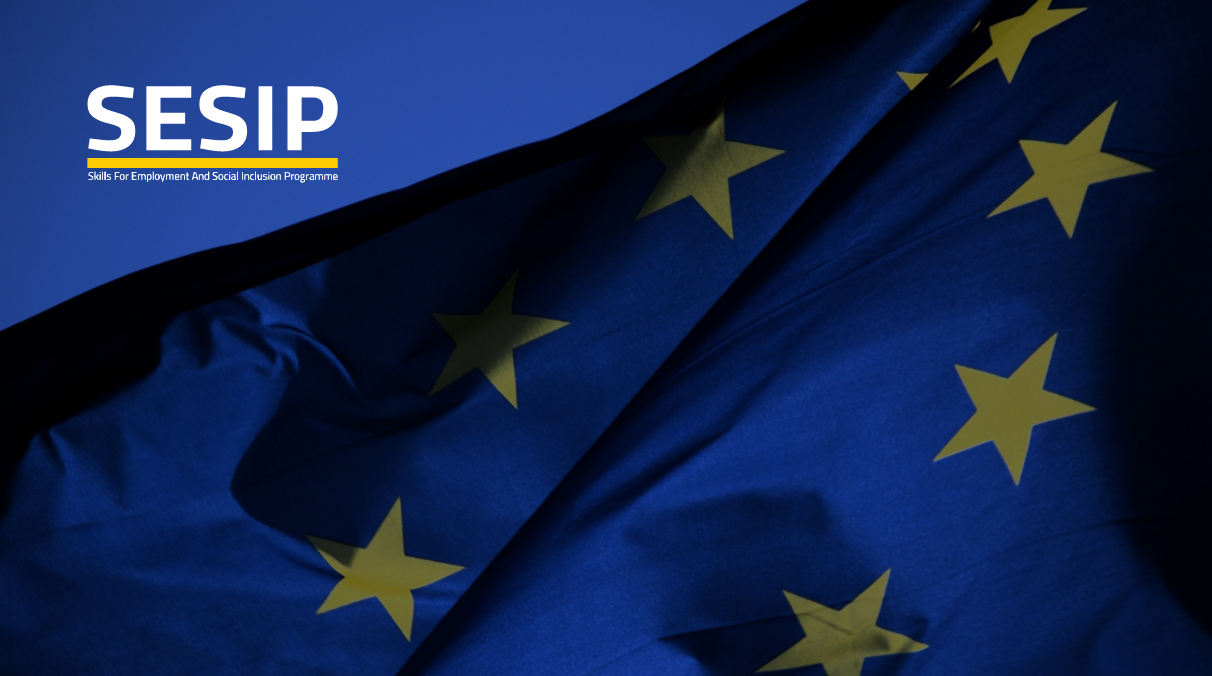 المقدمة والهدف من الدليليهدف هذا الدليل إلى دعم عملية الأدارة اليومية للعملاء التي يقوم بها موظفي صندوق المعونة الوطنية و وزارة العمل على مستوى المكاتب المحلية. يصف الدليل خدمات سوق العمل والتدابير النشطة المتوفرة في المحافظة. يمكن للموظفين الاعتماد على معلومات الاتصال الواردة في هذا الدليل عند تقديم المساعدة للباحثين عن عمل.تم تصميم هذا الدليل لمساعدة قطاع التشغيل والتدريب والتعليم المهني والتقني بشكل مخصص ، وصندوق المعونة الوطنية ، والوزارات ، من أجل إعطاء الباحثين عن عمل قائمة مفصلة بجميع المؤسسات ، التي تقدم تدابير سوق العمل النشطة  أو برامج سوق العمل النشطة أو كليهما – خدمات سوق العمل ، خدمات العملاء أو خدمات المعلومات أو خدمات إدارة الحالات الفردية ، مثل التشغيل والإرشاد المهني والوظيفي وبرامج تدريبية حول تدابير سوق العمل النشطة ، وحوافز التشغيل ، وحوافز التوظيف ، وحوافز بدء التشغيل ، وإعادة تأهيل الأشخاص ذوي الإعاقة ، وما إلى ذلك. وتشمل المؤسسات المشاركة ما يلي:المانحين الدوليينالجهات الحكومية غرفة الصناعةشركات الأقراض الخاصةالمنظمات الغير حكوميةالتعريفاتخدمات سوق العمل: جميع الخدمات والأنشطة التي تقوم بها خدمات التشغيل العامة  بجانب الخدمات التي تقدمها الهيئات العامة الأخرى أو أي هيئات أخرى متعاقدة بموجب عقد مالي عام ، مما يسهل دمج العاطلين عن العمل وغيرهم من الباحثين عن عمل في سوق العمل أو التي تساعد أصحاب العمل في تعيين الموظفين واختيارهم (يوروستات ، 2018). تدابير سوق العمل النشطة: التدابير التي العمليات التكاملية لسوق العمل ( الدمج في سوق العمل)  لأولئك الذين يبحثون عن وظائف ، وعادة ما يكونون عاطلين عن العمل ، ولكنها  أيضا  موجهه للعاطلين عن العمل و للعاملين الذين يبحثون عن وظائف أفضل. تشتمل  تدابير سوق العمل النشطة  عادة على التدريب في سوق العمل ، وإستحداث  فرص العمل في شكل برامج عمل عامة ومجتمعية ، وبرامج لتعزيز إنشاء المشاريع ، وإعانات التوظيف. تستهدف تدابير سوق العمل النشطة عادةً مجموعات محددة تواجه صعوبات خاصة في الأندماج في سوق العمل: الأشخاص الأصغر سناً والأكبر سناً والنساء والأشخاص ذوي الأوضاع الصعبة مثل الأشخاص ذوي الأعاقة.                                            (منظمة العمل الدولية ، GB.288 / ESP / 2 ، 2003)                       الملف العام لمحافظة عمانعمان هي أكبر محافظة في المملكة الهاشمية ، حيث يبلغ عدد سكانها 4،226،700 ، تعتبر العاصمة عمان  أهم محافظة كونها تشكل مركز الأردن. هي مقر مؤسسات الدولة الأردنية الهامة ، والدوائر الحكومية ، والبرلمان الأردني. تقع محافظة العاصمة في موقع متوسط ​​بين الزرقاء ، البلقاء ، ومادبا ، وتتألف من (9) ألوية ، (4) مناطق ، (8)  البلديات ، و (22) منطقة داخل بلدية عمان الكبرىتعتبر عمان المركز التجاري والإداري للمملكة وقلبها الاقتصادي والتعليمي. لقد أصبحت نقطة جذب للعديد من العرب بسبب موقعها الفريد وهندستها المعمارية الحديثة. تستقطب سنوياً العديد من السياح من أوروبا وأمريكا الشمالية واليابان وأستراليا والبلدان العربية المجاورة والمقربة ، وعلى وجه التحديد ، العديد من العائلات من دول الخليج العربي.                         بشكل عام ، تتزايد مناطق الجذب السياحي في عمان ، لا سيما مراكز الصحة والعلاج. فهي تتحكم في الاقتصاد الوطني وتمنح 90٪ من الاستثمارات على المستوى الوطني.حسب عدد السكان المقدر في نهاية عام 2017 ، دائرة الأحصاءات العامة.معدل الفقر في عمان يعادل 11.4٪. في حين أن معدل المشاركة في سوق العمل يعادل 38.4 ٪ لعام 2017 ، في حين أن عدد المشتغلين كان 590552 في نفس العام ، 80.9 ٪ من العاملين ذكور و 19.2 ٪ إناث. معدل البطالة يساوي 17.4 ٪. في عام 2017 ، بلغ عدد العاطلين عن العمل  في محافظة عمان 124،005. 65 ٪ من العاطلين عن العمل ذكور و 35 ٪ إناث.                  فيما يتعلق بالعدد الإجمالي للوظائف الجديدة التي تم إستحداثها ، كان 29،024 وظيفة في نفس العام. http://www.almanar.jo/arلمحة حول المنظمات، خدمات سوق العمل، وتدابير سوق العمل النشطة في محافطة العاصمةX: المنظمة التي تقدم هذه الخدمة لمحة عامة حول المنظمات العاملة في العاصمة عمانبيانات إتصال المنظمات التي تقدم خدمات سوق العمل في العاصمة عمانخدمات التشغيل (التنسيب)الأرشاد المهنيبيانات أتصال المنظمات التي توفر خدمات تدابير وبرامج سوق العمل النشطةالتدريب المؤسسيالتدريب في مكان العملالتلمذة المهنيةحوافز التشغيل وإعانات الأجورإعادة تأهيل الأشخاص ذوي الأعاقةأستحداث الوظائف المباشرحوافز بدء وتمويل المشاريع الصغيرةالتعريفات:خدمات سوق العمل: جميع الخدمات والأنشطة التي تقوم بها خدمات التشغيل العامة  بجانب الخدمات التي تقدمها الهيئات العامة الأخرى أو أي هيئات أخرى متعاقدة بموجب عقد مالي عام ، مما يسهل دمج العاطلين عن العمل وغيرهم من الباحثين عن عمل في سوق العمل أو التي تساعد أصحاب العمل في تعيين الموظفين واختيارهم (يوروستات ، 2018). تدابير سوق العمل النشطة: التدابير التي العمليات التكاملية لسوق العمل ( الدمج في سوق العمل)  لأولئك الذين يبحثون عن وظائف ، وعادة ما يكونون عاطلين عن العمل ، ولكنها  أيضا  موجهه للعاطلين عن العمل و للعاملين الذين يبحثون عن وظائف أفضل. تشتمل  تدابير سوق العمل النشطة  عادة على التدريب في سوق العمل ، وإستحداث  فرص العمل في شكل برامج عمل عامة ومجتمعية ، وبرامج لتعزيز إنشاء المشاريع ، وإعانات التوظيف. تستهدف تدابير سوق العمل النشطة عادةً مجموعات محددة تواجه صعوبات خاصة في الأندماج في سوق العمل: الأشخاص الأصغر سناً والأكبر سناً والنساء والأشخاص ذوي الأوضاع الصعبة مثل الأشخاص ذوي الأعاقة.                                            (منظمة العمل الدولية ، GB.288 / ESP / 2 ، 2003)                       قائمة المنظماتخدمات سوق العملخدمات سوق العملتدابير وبرامج سوق العمل النشطةتدابير وبرامج سوق العمل النشطةتدابير وبرامج سوق العمل النشطةتدابير وبرامج سوق العمل النشطةتدابير وبرامج سوق العمل النشطةتدابير وبرامج سوق العمل النشطةتدابير وبرامج سوق العمل النشطةقائمة المنظماتالتشغيلأرشاد مهني تدريب مؤسسيتدريب في مكان العملالتلمذة المهنيةحوافز التشغيل         وإعانات الأجورأعادة التأهيل للأشخاص ذوي الأعاقةإستحداث فرص العمل المباشرحوافز بدء وتمويل المشاريع الصغيرةهيئة شباب كلنا الأردن (الجويدة ، خلدا)XXXXXXمركز تطوير الأعمال- عمانXXXXمركز تطوير الأعمال- عمانXالمجلس الدنماركي للاجئين                (النزهة ، عمان الشرقية)XXXXXXXمحطة صويلح للمعرفة                        (المؤسسة الشيشانية الخيرية للمرأة) (صويلح ، سحاب)Xالتعليم من أجل التشغيل - الأردنXXXXXXXXXلجنة الإنقاذ الدولية XXXXXمركز التنمية الألماني                    (GIZ) - MOVE -HET XXXXمركز التنمية الألماني                    (GIZ) - QUDRAXXXXمركز التنمية الألماني                    (GIZ) – SKILLED CRAFTSXXXالصندوق الأردني الهاشمي للتنمية البشرية (JOHUD)XXXXXXمؤسسة نهر الأردنXXXXXXXXأكاديمية لافالXXلومينوسXXXXXالوطنية للتشغيل والتدريبXXXXXX مراكز خدمات التشغيل- (وزارة العمل الأولى والثانية في عمان) جميع الفروع الموجودة في عمانXXمؤسسة نور الحسينXXXXXسبارك - منافذXXسبارك - مدرسة الأملXXXXبرنامج الأمم المتحدة الإنمائي (برنامج: BAQALA)XXXXXإرادة (عمان)XXXXمراكز خدمات التشغيلXمؤسسة التدريب المهني (VTC) المعهد المتخصص للمنتجات المعدنية ، معهد التدريب والتطوير) (عمان)XXXXXXXXجمعية مستثمري شرق عمان (EAIIA) (عمان)XXXXXالشركة الأهلية للتمويل الأصغر (عمان)Xاثمار للتمويل الأصغر الإسلامي (عمان)Xشركة الأمين لتمويل المشاريع الصغيرة (عمان)Xفينكا للتمويل الأصغر الأردن (عمان)Xالبنك الوطني للتمويل الأصغر (عمان)Xتمويلكم (عمان)Xالتمويل الأصغر للنساء (عمان)Xهيئة شباب كلنا الأردنتأسست هيئة شباب كلنا الأردن من أجل دعم طلاب الجامعات والشباب الأردنيين بشكل عام في مجالات التنمية الاقتصادية والاجتماعية والسياسية. يكون الشباب ثلث السكان الأردنيين. تهدف اللجنة إلى تطوير مهاراتهم وشخصيتهم.تقدم جميع فروع هيئة شباب كلنا الأردن العديد من البرامج التدريبية ، مثل التدريب على السكرتارية ، وكيفية إعداد السيرة الذاتية ، وأخلاقيات العمل ، وكيفية النجاح في العمل ، واللغة الإنجليزية ، والمنسوجات ، والتجميل ، وفوتوشوب وغيرها الكثير.يوجد أيضًا دائرة للأعمال الناشئة حيث تقوم بتوفير التدريب حول إدارة الأعمال للشركات الصغيرة والمتوسطة.مركز تطوير الأعمالمركز تطوير الأعمال (BDC) هو منظمة غير ربحية ملتزمة بدعم التنمية الاقتصادية والإصلاح العام في الأردن والشرق الأوسط.يقوم المركز  بالتركيز على تطوير الأعمال ويشارك بشكل أساسي على مجالات والبرامج الرئيسية التالية: الشباب ، وريادة الأعمال ، ودعم الشركات الصغيرة والمتوسطة ، وتمكين المرأة ، والتنمية الاقتصادية المحلية وتدريب المدربين. يعمل مركز تطوير الأعمال في المفرق ومعان والزرقاء وأربد على إيجاد حلول للتشغيل وروح المبادرة.يعمل مركز تطوير الأعمال أيضًا مع المجتمعات المستضيفة منذ 4 سنوات. من خلال مكاتبنا في أربد والزرقاء لدى مركز تطوير الأعمال ، القدرة على تطبيق برامجها لتشمل اللاجئين السوريين كمستفيدين والشركاء ، وتعمل حاليًا مع المنظمات الدولية للمساهمة بخبرتها والحلول الإنسانية لاستضافة اللاجئين السوريين في الأردن.الهدف من برنامج قابلية التشغيل والتمكين هو : بناء المهارات الحياتية وتمكين تشغيل الطلاب والخريجين الأردنيين والسوريين لإعدادهم لدخول سوق العمل وتمكينهم في المجتمع. المنهجية: يوجد لدى مركز تطوير الأعمال عدد من أنشطة التشغيل المتميزة التي يمكن إدراجها في البرنامج لضمان تمكين المجتمع والتماسك الاجتماعي بما يتماشى مع احتياجات المجتمع المضيف. بحيث تعتبرالأخلاق والقيم والعمل الجماعي ممارسات أساسية تتجاوز جميع الأنشطة.الفرصة الرقمية ترست الأردن (DOT)تبنت الفرصة الرقمية ترست الأردن برنامج القيادة الشبابية (YLP) الذي يهدف إلى دعم الشباب والنساء ليصبحوا مبتكرين اجتماعيين وأبطال رقميين وقادة شباب ، بحيث يمكنهم إنشاء وتطبيق حلول رقمية لها تأثير اجتماعي إيجابي في مجتمعاتهم. من خلال هذا البرنامج ، يكتسبون أيضًا مجموعة من المهارات المتقدمة ، لمعرفة كيفية العمل في السوق وتحسين إمكانية تشغيلهم. تقدم الفرصة الرقمية ترست الأردن دورات تدريبية مجانية في مواقع مختلفة عبر المحافظات ، والتي يطلقون عليها "محطات المعرفة" ، حيث يقومون بدمج برامج جديدة حول المهارات الرقمية التي ستعد الشباب لأسواق العمل الحديثة. تركز دوراتهم على استخدام الإنترنت وإنشاء الشعارات وتطوير التطبيقات والحماية من جرائم الإنترنت وبناء الشخصيات وتطوير السيرة الذاتية. الفرصة الرقمية ترست الأردن هي أيضًا جزء من اللجنة التوجيهية للإنترنت للجميع ، وترأس مجموعة عمل التمكين الرقمي للمرأة ، والتي تهدف إلى زيادة وصول النساء والفتيات الشابات إلى الإنترنت ، بالإضافة إلى منحهم الوصول إلى المهارات والأدوات الرقمية التي تدعم سبل عيشهم.المجلس الدنماركي للاجئين (DRC)يوفر المجلس الدنماركي للاجئين مجموعة متنوعة من خدمات سبل المعيشة والتدخلات المصممة خصيصًا لملف المستفيد. يعمل  المجلس الدنماركي للاجئين من خلال المراكز المجتمعية في المفرق ، أربد ، الكرك ، معان ، مادبا ، شرق عمان ومخيم الأزرق للاجئين. خدمات كسب الرزق المقدمة هي: 1) التدريب على المهارات الخفيفة 2) التدريبات الفنية / المهنية 3) الإحالات التشغيلية والتشغيل 4) المنح الصغيرة 5) دعم إضفاء الطابع الرسمي. أنشأ المجلس الدنماركي للاجئين شبكة الإحالة الخاصة بهم في كل موقع من المواقع المذكورة من أجل توفير الخدمات المذكورة للمستفيدين. مؤسسة التعليم من أجل التشغيل  (EFE-Jordan)مؤسسة التعليم من أجل التشغيل- الأردن: هي منظمة غير ربحية مسجلة محليًا تقود مبادرة وطنية لخلق فرص اقتصادية للشباب العاطلين عن العمل في الأردن. تعمل مؤسسة التعليم من أجل التشغيل - الأردن مع الشركات المحلية لتحديد احتياجاتهم وتصميم برامج التدريب المهني والتقني المستهدفة للشباب العاطلين عن العمل والتي تؤدي مباشرة إلى فرص العمل أو المشاريع الصغيرة. قامت مؤسسة مؤسسة التعليم من أجل التشغيل - الأردن بتدريب أكثر من 6000 شاب منذ عام 2006 ، منهم أكثر من 50 ٪ من النساء و 15 ٪ من اللاجئين. تم تعيين 78٪ من خريجي برنامج التشغيل في الأردن في وظائف.بالإضافة إلى ذلك ، تعد مؤسسة التعليم من أجل التشغيل - الأردن جزءًا من الشبكة العالمية للتعليم من أجل التشغيل (EFE) ، والتي تتألف من مؤسسات محلية في مصر والأردن وفلسطين والمغرب وتونس واليمن والمملكة العربية السعودية ، ومراكز دعم عالمية في أوروبا والولايات المتحدة والإمارات العربية المتحدة. يسمح هذا الهيكل الفريد لـ مؤسسة التعليم من أجل التشغيل - الأردن بالتركيز على التأثير على حياة الشباب الأردني والسوري العاطلين عن العمل مع الاعتماد على الدعم الفني الحاسم لمراكز مؤسسة التعليم من أجل التشغيل  العالمية.مركز التنمية الألماني                                    MOVE-HET -GIZ))لدعم الحكومة الأردنية لتحقيق إصلاح قطاع التدريب والتعليم المهني والتقني ، تم إطلاق مشروع التعليم المهني الموجه نحو سوق العمل والتعليم العالي والتدريب - MOVE-HET من قبل الوكالة الألمانية للتعاون الدولي بهدف رئيسي وهو مواءمة برامج التدريب والتعليم المهني والتقني مع احتياجات سوق العمل لتحسين التشغيل. ويهدف إلى تعزيز التوجه الوظيفي للتدريب والتعليم المهني والتقني وبرامج الجامعة من خلال تعزيز برامج التعلم في مكان العمل في التدريب والتعليم المهني والتقني والتعليم الأكاديمي التطبيقي. علاوة على ذلك ، فإنه يدعم تنفيذ إطار المؤهلات الوطنية وفكرة النفاذية بين مختلف المواد التعليمية والتدريبية. كما يدعم إنشاء مراكز التميز التي يُنظر إليها على أنها أفضل الممارسات بين القطاع الخاص ومزودين التدريب والتعليم المهني والتقني.يدعم مشروع MOVE-HET ويشجع مشاركة القطاع الخاص في التعليم والتدريب الفني والمهني من خلال دعم إنشاء مجالس مهارات القطاع الوطنية التي تضع سوق العمل في أولى أهتمامتها عندما يتعلق الأمر باتخاذ القرارات في قطاع التدريب والتعليم المهني والتقني والتعليم العالي. على مستوى التعليم العالي ، فإنه يدعم نهج الدراسات المزدوجة بالتعاون مع الجامعة الألمانية الأردنية وغيرها من الجامعات المحلية كذلك. ينسق المشروع أيضًا بين جميع الوزارات والمؤسسات ذات الصلة لتعزيز التصور الاجتماعي للتدريب والتعليم المهني والتقني في المجتمع الأردني.يتعاون MOVE-HET أيضًا مع الوكالة الكورية للتعاون الدولي في مشروع مشترك التمويل "إنشاء مدرسة صناعية متخصصة في الزرقاء" (2017 - 2020) يهدف بشكل عام إلى تحسين وصول خريجي المدارس إلى سوق العمل الأردني. ويسعى إلى دعم وزارة التعليم الأردنية في تنفيذ خططها الإصلاحية للتعليم المهني ، وزيادة قدرة النظام على اجتذاب أعداد أكبر من الطلاب واستيعابها من خلال: أ) إنشاء منشآت تعليمية مناسبة مزودة بمعدات حديثة ؛ ب) تحسين قدرات المعلمين والموظفين الإداريين ؛ ج) توفير القوى العاملة المؤهلة للعمل على تخصصات المدرسة ، د) تسهيل الانتقال من المدرسة إلى العمل للخريجين.مركز التنمية الألماني- قدرة                                 QUDRAمشروع "تعزيز قدرة اللاجئين السوريين والمجتمعات المضيفة في العراق والأردن ولبنان وتركيا" (QUDRA SO2) هو مشروع للأتحاد الأوروبي (صندوق مدد) وأوروبا والحكومة الألمانية وهو استجابة إقليمية للأزمة الإنسانية ، التي تستهدف اللاجئين السوريين والمشردين داخليا والمجتمعات المضيفة. ويعمل هذا المشروع في الأردن ولبنان وشمال العراق وتركيا. تركز قدرة على تحسين البنية التحتية للمدرسة والوصول إلى الأنشطة اللامنهجية (مثل الرياضة) ؛ توسيع وتحسين المهارات المهنية الأساسية ؛ تعزيز التماسك الاجتماعي من خلال الخدمات المجتمعية ؛ تعزيز قدرات الإدارات المحلية ؛ وتشجيع الحوار وتبادل الخبرات بين أصحاب المصلحة الرئيسيين في العمل ، بالاستفادة من تجربة الوكالة الألمانية للتعاون الدولي بالتعاون مع العديد من الوكالات الدولية الأخرى.توفر" Madad Labs" منتدى للاجئين ومقابلات مع أصحاب المصلحة لتحديد القضايا ذات الأهمية للتغلب على التحديات والعمل معاً من أجل إيجاد حلول مستدامة ومبتكرة. كما يقدم مهارات تدريبية مصممة خصيصًا تتوافق مع متطلبات سوق العمل ، مثل الإنشاءات والخدمات والتوجيهات المتعلقة بالزراعة والمهارات في مجالات تجهيز الأغذية والضيافة والملابس الجاهزة وصيانة الهواتف النقالة والتسويق والتبريد وتكييف الهواء ، مجالات التنمية الاجتماعية وغيرها من المجالات التي تتطلب عمالة محدودة المهارة ومهارة.مركز التنمية الألماني                                   (GIZ) – SKILLED CRAFTSيستهدف مشروع "التدريب المهني الموجه نحو التشغيل في مجال الحرف الماهرة" الشباب والشابات الأردنيين واللاجئين السوريين الضعفاء من أجل تأهيلهم بشكل أفضل للحصول على فرص عمل في مهن الحرف اليدوية الماهرة. يتبع المشروع مقاربة ثلاثية. أولاً ، يهدف المشروع إلى تزويد الأردنيين واللاجئين السوريين بمعلومات وخدمات استشارية محددة حول فرص العمل وبرامج التأهيل الموجهة نحو التشغيل لتسهيل انتقالهم من التدريب المهني إلى العمل في مجال الحرف اليدوية الماهرة. ثانياً ، بالتعاون مع الاتحاد الألماني للحرف الماهرة ZDH)  ) ، سيتم تعزيز تدابير التدريب في المهن الحرفية الماهرة من خلال الشراكات الألمانية الأردنية ودعم المزيد من تدابير التدريب حول القدرات البشرية والمؤسسية لمزودين التدريب المهني الموجه لسوق العمل. أخيرًا ، يركز المشروع على زيادة نطاق تدابير التدريب المعياري للمجموعة المستهدفة والموجهة نحو التشغيل في المهن الحرفية الماهرة من خلال الجمع بين أصحاب المصلحة المحليين. وتشمل الجهات الفاعلة الرابطات التجارية والمؤسسات الحكومية والمنظمات غير الحكومية والشركات الخاصة.لجنة الإنقاذ الدولية (IRC)لجنة الإنقاذ الدولية هي منظمة غير حكومية تساعد على زيادة فرص العمل في مدن أربد وشرق عمان والزرقاء. كما أنها تعمل مع الباحثين عن العمل في المناطق الصناعية في القسطل والدليل والحسن. وعادة ما تركز على الباحثين عن عمل ذوي المهارات المنخفضة. الخدمات التي تقدمها لجنة الأنقاد الدولية هي الإرشاد المهني و الوظيفي ، وإعداد المرشحين للمقابلات الوظيفية ومساعدتهم على البحث عن عمل.الصندوق الأردني الهاشمي للتنمية البشرية (جهد)جهد هي أكبر وأقدم منظمة غير حكومية تنموية في الأردن. تحافظ المجموعة على حضور قوي في المجتمعات الأكثر فقراً في الأردن من خلال شبكة تضم 51 مركزًا اجتماعيًا. يركز عمل جهد في المقام الأول على الحد من الفقر ، وحقوق المرأة ، وخلق الفرص للشباب ، والدفاع عن حقوق الإنسان ، وتدريب الشباب والنساء. برامجهم التدريبية الرئيسية هي: "المهارات الحياتية" و "أنا وسوق العمل". كما أنها توفر العديد من البرامج التدريبية الأخرى ، مثل الكمبيوتر واللغة الإنجليزية وصيانة السيارات الهجينة والتصوير الفوتوغرافيمؤسسة نهر الأردنتوفر مؤسسة نهر الأردن برامج لبناء القدرات المتعلقة بالتشغيل وإدارة الأعمال التجارية الصغيرة ، من خلال مجموعة من المدربين الخبراء وكتيبات التدريب المصممة خصيصا. تنفذ مؤسسة نهر الأردن البرامج التدريبية من خلال المنظمات المجتمعية (CBOs) في المناطق المستهدفة.في إطار مكون التشغيل ، تقدم مؤسسة نهر الاردن الدورات التدريبية الأربعة الرئيسية التالية:الاستعداد الوظيفيمهارات التشغيلالسيرة الذاتية والمقابلاتفن التسويق الذاتيبالإضافة أيضاً إلى تقديم التدريبات المهنية التي تبني كفاءات المستفيدين في القطاعات المتعلقة بالحرف اليدوية (الخياطة والتطريز والتطريز المتشابك وصنع الشموع ونسج السلة والكروشيه) وفنون الطهي.أكاديمية لافالتقدم أكاديمية لافال لفنون وعلوم الجمال طريقًا بديلاً للأفراد المهتمين بمواصلة تعليمهم أو ممارسة مهنة في صناعة التجميل. يقدم دورات تدريبية ودبلومات ، ودورات قصيرة / متقدمة / متخصصة ، كما هو الحال في تصفيف الشعر وتلوينه ، وفن المكياج ، والأظافر / باديكير ، والعناية بالبشرة ، ودبلومة التجميل.لومينوسلومينوس:  مؤسسة تعليمية تابعة للقطاع الخاص ورائدة في سوق التدريب والتعليم المهني والتقني .ومع ذلك ، تقدم لومينوس مهارات ميسرة ومناهج مصممة حسب قابلية التشغيل وتهدف إلى معالجة الأختلاف الواضح بين مهارات الشباب العربي واحتياجات سوق العمل في البلاد. وتوفر التدريب والمهارات والمؤهلات للخريجين مع وظائف. أن جميع المتدربين  في لومينوس أعمارهم حتى سن 28. تقدم لومينوس دورات للخريجين على مراكز الاتصال والاستقبال. يمكن للمتدربين الحاصلين على دبلوم الحصول على تدريب في مجال البيع بالتجزئة ، الأغذية والمشروبات والمخابز. يمكن للمتدربات التدريب في مجال تصميم الأزياء والجمال. يجب أن يكون المتدربون حاصلون على مؤهل الصف العاشر على الأقل.الوطنية للتشغيل و التدريبالوطنية للتشغيل و التدريب هي منظمة غير ربحية خاصة. تم إنشاؤه بهدف تزويد سوق العمل بقوة عاملة ماهرة ومدربة. يتم تدريب الشباب في المجالات التي تعاني من نقص القوى العاملة. ويتم تحقيق هذه الأعمال من خلال التعاون بين القطاعين العام والخاص. نتيجة لذلك ، يحصل خريجو الوطنية للتشغيل و التدريب على المهارات المطلوبة للعمل. يغطي فرع الموقر مناطق ماركا وسهام. كما يقدم التدريب في المجالات التالية: الطاقة الشمسية ، مجال الكهرباء ، تكييف الهواء ، مهنة الألومنيوم ، السباكة ، التدفئة المركزية. وكذلك تصفيف الشعر والخياطة للمتدربات.مؤسسة نور الحسينمؤسسة نور الحسين هي منظمة غير ربحية. تهدف إلى تسهيل التغيير الدائم في المجتمعات المحرومة من خلال خلق الفرص الاقتصادية وبناء القدرة حول الاعتماد على الذات وتحسين سبل العيش.تقدم مؤسسة نور الحسين التمويل الأصغر ، وتدرب رواد الأعمال في المستقبل. تركيزهم الرئيسي هو التدريب على برنامج كامل للتمكين الاقتصادي ، من خلال التدريب على إدارة الأعمال وبناء القدرات التنظيمية. كما أنها توفر برامج تدريبية أخرى ، والتي تستمر في التغيير.أن شركة التمويل الأصغر التي تدعمها مؤسسة نور الحسين هي شركة تمويلكم.سبارك- منافذبالتعاون مع المنظمة الدولية SPARK ، تتألف منافذ من فريق من المهنيين المتحمسين والحيويين ، وهو يهدف إلى دعم الشركات الصغيرة والمتوسطة في تحقيق رؤاهم ، والحفاظ على الأداء من خلال التغلب على تحديات العمل ، و / أو بناء القدرات للاستفادة من الخيارات المتاحة الفرص المتاحة في السوق. منافذ يغطي مناطق عمان ، أربد والزرقاء. تتم عملية التقديم من خلال فيسبوك.تقوم منافذ بتدريب رواد أعمالها لمدة عام. و توفر المساحات المكتبية والمستشارين القانونيين ، وخدمات المحاسبة.سبارك - مدرسة الأملبالتعاون مع منظمة SPARK الدولية ، ستعمل مدرسة الأمل  School For Hope في عام 2019. تهدف إلى دعم رواد الأعمال الشباب ، الذين يرغبون في فتح مؤسساتهم الصغيرة والمتوسطة. ستقدم مدرسة الأمل التدريب على مهارات العمل. الأيام الخمسة الأولى من التدريب تدور حول إدارة الأعمال بشكل عام. تستلزم الأيام العشرة التالية وضع خطة عمل. يُمنح رواد الأعمال حاضنات للمكاتب مجانًا ، عندما يقومون ببناء أعمالهم. علاوة على ذلك ، تقوم مدرسةالأمل  حاليًا بتدريب 500 شخص في المفرق / الزعتري حول  "حساسية النزاع". الذي يُعلم أن "لا تؤذي" ، بل تفاوض.ستعمل مدرسة الأمل في عمان ، أربد والزرقاء.برنامج الأمم المتحدة الإنمائيالمشروع: بقاله بالشراكة مع يونيليفر ، نفذ برنامج الأمم المتحدة الإنمائي في الأردن "برنامج البقالة" ، من أجل خلق فرص عمل طويلة الأجل للأردنيين من خلال تنمية المهارات والتدريب المهني. يقوم البرنامج بتطوير مهارات البيع والترويج من خلال تدريب لمدة 3 أشهر على رأس العمل والتدريب الداخلي المقدم من شركة Unilever. سيتم تنفيذ برنامج التدريب المهني بقاله داخل محافظات عمان وأربد والزرقاء ويستهدف الشباب الأردني واللاجئين السوريين.إرادةإرادة هو برنامج وطني ، تموله وزارة التخطيط ، وتديره الجمعية العلمية الملكية (RSS). الهدف من هذا البرنامج هو المساعدة في إنشاء مشاريع جديدة ، وكذلك في تطوير المشاريع القائمة. يمكن أن تكون هذه المشاريع إما صغيرة أو متوسطة الحجم ، أو حتى مشاريع منزلية. وهذا يستلزم توفير الأموال اللازمة من قبل صندوق التنمية والتشغيل (DEF) ، بمجرد دراسة المشروع والموافقة عليه. ، توفر أرادة التدريب الإداري لأصحاب المشاريع ، والمزيد من الدعم الفني والاستشاري ، اعتمادًا على نوع العمل بنفس القدر من الأهمية لنجاح الشركات الصغيرة والمتوسطة.مراكز خدمة التشغيلتدير وزارة العمل مراكز خدمات التشغيل (ECS) ، حيث يمكن للباحثين عن عمل وأصحاب العمل في القطاع الخاص الاستفادة من قاعدة بيانات تتيح لهم مسح فرص العمل. كما أنها توفر الإرشاد والتوجيه المهني والوظيفي ، ولديها برنامج خاص لإعادة تأهيل الأشخاص ذوي الإعاقة. على أساس منتظم ، تقوم هذه المراكز بترتيب "يوم عمل" في مواقعها ، حيث يمكن لصاحب العمل مقابلة المتقدمين ومقابلتهممؤسسة التدريب المهنيمؤسسة التدريب المهني (VTC) هي مؤسسة حكومية يرأسها وزير العمل. توفر التعلم المستمر مدى الحياة ، سواء في برامج الإعداد المهني من جميع المستويات المهنية ، أوفي رفع مستوى برامج الكفاءة لرفع كفاءة العمال في وظائفهم في السوق. توفر المؤسسة أيضًا خدمات التدريب والاستشارات في مجال السلامة والصحة المهنية لتقليل الحوادث في مكان العمل. كما توفر التدريب للمدربين والمشرفين في الجوانب السلوكية والإدارية. نطاق آخر من مجالات التنمية في عمل المؤسسات الصغيرة والمتوسطة الحجم. نتيجة لذلك ، تساهم الشركة في تنظيم سوق العمل الأردني. الشركة لديها مستويين من التدريب: المهرة والمهنيين. تتراوح الفئة العمرية بين 16 و 30 عامًا. وشرط القبول هو أن يكون المتدرب قد أتم الصف العاشر.جمعية مستثمري شرق عمان الصناعيةجمعية مستثمري شرق عمان الصناعية (EAIIA) هي منظمة غير ربحية. تقدم دورات تدريبية مجانية على المهارات الأساسية للعمل. تتراوح الفئة العمرية للمتدربين بين 18 و 35 سنة.الشركة الأهلية للتمويل الأصغرالشركة الأهلية للتمويل الأصغر (AMC) هي عضو في شبكة التمويل الأصغر الأردنية - تنميه. تقدم AMC الائتمان للشركات الصغيرة ، والخدمات لجميع القطاعات الاقتصادية ، وخاصة الشركات الصغيرة التي لا تتمتع بالكثير من الضمانات الخاصة التي تتطلبها البنوك.تقدم الشركة الأهلية للتمويل الأصغر نوعين من القروض. يستهدف قرض الطموح للعملاء الذين يرغبون في تمويل الشركات المرخصة أو غير المرخصة. يتراوح مبلغ القرض بين 425 و 5000 دينار ، مدة قرض تتراوح من 8 إلى 24 شهرًا. بينما يهدف قرض المجموعة إلى تمويل مجموعة من النساء المنتجات اللواتي يرغبن في إنشاء مشروع تجاري في المنزل ، أو قد أنشأن واحد بالفعل ، لكنهن بحاجة إلى المساعدة في توسيع أنشطتهن التجارية. يتراوح مبلغ هذا القرض بين 250 و 1200 دينار ، مدة القرض تتراوح من 8 إلى 24 شهرًا.إثمار للتمويل الإسلاميإثمار للتمويل الأصغر الإسلامي ، هي عضو في شبكة التمويل الأصغر الأردنية - تنميه ، وهي أول شركة للتمويل الأصغر الإسلامي متوافقة مع الشريعة الإسلامية في الأردن. والغرض منها هو محاربة الفقر والبطالة وتوفير حلول مالية للأفراد ذوي الدخل المنخفض والشركات المرخصة والأعمال المنزلية. يهدف أثمار إلى تحسين مستوى معيشتهم ومعالجة مشاكلهم الاجتماعية.تخدم قروض الشركات المرخصة جميع رواد الأعمال الحاليين والمرخص لهم في القطاعات التجارية والخدمية والصناعية والزراعية  المهتمين بتمويل احتياجاتهم من أجل تطوير أعمالهم من خلال شراء آلات ومعدات الإنتاج بسقف تمويلي يصل إلى 10،000 JD.لكن القروض المقدمة للأعمال المنزلية تخدم مالكي الأعمال المنزلية ، الذين يرغبون في تمويل احتياجاتهم لأنشاء الأعمال المنزلية. ويخدم أيضًا أولئك الذين يرغبون في تطوير أعمالهم المنزلية القائمة بالفعل ، من خلال شراء السلع والآلات والأدوات والمعدات الكهربائية لهذه الشركات مع سقف تمويلي يصل إلى 1000 دينار أردني.الأمين للتمويل الأصغرشركة الأمين للتمويل الأصغر ، بصفتها عضوًا في شبكة التمويل الأصغر الأردنية - تنميه ، هي شركة ذات مسؤولية محدودة أردنية تعمل على تمويل الأسر لأغراض: المستهلكات ، والتعليم ، وتمويل المشاريع المرخصة وغير المرخصة ، المنزلية والمستقلة. و تساعد المنتجين ذوي الدخل المنخفض والفقراء على رفع مستوى معيشتهم من خلال أعمالهم الصغيرة ، وتساهم في دفع الأشخاص ذوي الدخل المنخفض لإقامة مشاريع أخرى. وبالتالي ، فإن هذا يحد من مشاكل الفقر والبطالة من خلال توفير خدمات مالية مستدامة لخدمة تلك الفئة.لديهم أنواع مختلفة من القروض ، تتراوح قيمتها بين 300 إلى 5000 دينار أردني ، مدة القرض تتراوح من شهر واحد إلى 24 شهرًافينكا الأردنفينكا الأردن هي أول مؤسسة للتمويل الأصغر يتم ترخيصها وتنظيمها بشكل كامل من قبل البنك المركزي ، وهي عضو في شبكة التنمية للتمويل الأصغر الأردنية. فينكا الأردن هي بنك مجتمعي غير تقليدي ، يقدم خدمات مالية مبتكرة وفعالة بشكل مربح ومسؤول لتمكين الأفراد والمجتمعات ذات الدخل المنخفض من الاستثمار في مستقبلهم ، من أجل تخفيف حدة الفقر من خلال حلول دائمة تساعد الناس على بناء الأصول المالية ، وخلق فرص عمل ورفع مستوى معيشتهم.لدى فينكا الأردن أنواع مختلفة من القروض المصممة لأصحاب المشاريع الذين يرغبون إما في إنشاء مشاريع صغيرة ، أو يرغبون في توسيع وتطوير مشاريعهم الحالية. تتراوح قروضهم من 300 إلى 20،000 دينار ، وتبدأ مدة الحد الأقصى في 12 شهرًا.الوطني لتمويل المشاريع الصغيرالبنك الوطني للتمويل الأصغر ، وهو عضو في شبكة التمويل الأصغر الأردنية - تنميه ، وهو شركة خاصة تقدم خدمات مالية لأصحاب الأعمال الصغيرة. يهدف البنك إلى مساعدة الإستراتيجية الوطنية للحدمن الفقر والبطالة ، من خلال تحسين دخل أصحاب الأعمال الصغيرة في الأردن ، وخاصة النساء والشباب.يُعد قرض مشروعي منتجًا تم تصميمه ليناسب مالكي الشركات الصغيرة والشركات  الصغيرة ، لإنشاء أعمالهم أو لتحسين أعمالهم الحالية ، سواء المسجلة أو غير المسجلة. يتراوح مبلغ القرض من 1000 إلى 5000 دينار. تتراوح فترة السداد من 24 إلى 36 شهرًا.تمويلكمتمويلكم هي شركة تمويل مصغر أردنية. توفر مجموعة متنوعة من الحلول والمنتجات والخدمات المالية ، للأفراد ذوي الدخل المنخفض والمحرومين وغير المحصنين ، والتي يتم تجاهلها من قبل المؤسسات المالية الرئيسية ، من أجل دعم احتياجاتهم الشخصية أو التجارية ، وتحسين مستويات معيشتهم. مهمتهم هي تحسين الإنتاجية الاقتصادية في الأردن ، والتي تعتمد في الغالب على الشركات الصغيرة والمشاريع الصغيرة. تقوم شركة تمويلكم بتلبية احتياجات الشركات المرخصة وشبه المرخصة وغير المرخصة.تم تصميم أحد قروضهم - قرض أعمال غير مرخص أو قرض منزلي - لتمويل مشروعات البدء والشركات المنزلية لعدة أغراض مثل تكاليف التسجيل والترخيص وشراء الأدوات والمعدات والسلع. يتراوح مبلغ القرض بين 1000 و 3،000 دينار ، وتتراوح فترة القرض أيضًا بين 6 أشهر و 24 شهرًاصندوق المرأة للتمويل الأصغرصندوق المرأة للتمويل الأصغر هي شركة غير ربحية خاصة ، تقدم خدمات مالية للأفراد ذوي الدخل المنخفض وأصحاب الأعمال الصغيرة في الأردن ، لتمكينهم ، وخاصة النساء ، اقتصاديًا واجتماعيًا. يتوخى صندوق المرأة للتمويل الأصغر إقامة مجتمع أكثر مساواة وعدلاً ، حيث يتم تمكين المرأة ، على وجه الخصوص ، لكسر دائرة الفقر وتحقيق الرخاء. كما يهدف إلى تقديم منتجاتها وخدماتها من خلال إجراءات شفافة وسهلة ويمكن الوصول إليها.أحد القروض التي يقدمونها هو "أنطلاقتي" ، والذي يتم توفيره لأولئك الذين يحتاجون إلى المال لبدء العمل في مشروع جديد ، أو تحسين مشروع حالي. يصل مبلغ القرض إلى 10،000 دينار ، وفترة دورة تصل إلى 60 شهرًا ، إلى جانب فوائد برنامج عافيتنا.اسم المنظمة التي تقدم التنسيبالشخص الذي يمكن الاتصال بهمعلومات للتواصلالموقع في المدينة / المحافظة  (مستوى المكتب الفرعي)هيئة شباب كلنا الأردن - الجويدةالمنسق: حسن الحياريTel:   06-4121101, 079-9275745           Fax:  06-4123217Email: amman.hassan@ajyc.jo                  Website: www.ajyc.joFB: AllJordanYouthالجويدةهيئة شباب كلنا الأردن - خلداالمنسق: عثمان عباديTel:   06-5347241, 079-9257251             Fax:  06-5347169Email:    amman.othman@ajyc.joWebsite: www.ajyc.joFB: AllJordanYouthخلدا ، بجانب جسر دابوق ، باتجاه شارع وصفي التل ، بجانب مدرسة أكاديمية عمانمركز تطوير الأعمال - عمانغالب محمد حجازيTel: 06-5865002   Ext. 115Fax: 065865003E-mail: ghijazi@bdc.org.jo     Website: www.bdc.org,joعمانالمجلس الدنماركي للاجئين- النزهة ، شرق عمانبسمة خورشيدMob: 0780766644Email: Basma.Khorsheed@drc-jordan.orgWebsite: drc.ngoشارع الاردن منطقة النزهة بالقرب من مخيم الحسين / مبنى 344التعليم للتشغيل - الأردن  - عمانصبا الحنبليMob: 0790936404,Tel:   +962 6 5 666 526Fax:  +962 6 5 666 527             shanbali@efejordan.org www.jefe.joالعبدلي ، عمان ، يعمل مع منظمات المجتمع المحلي ومراكز الشباب في المحافظات الأخرىمركز تطوير الاعمال  (GIZ) –MOVE-HETروان بركاتTel: 0798616867E-mail: rawan.alsaleh@giz.deعمان،مبنى وزارة العمل 2شارع سلطان الهند ، من شارع عبدالله غوشةلجنة الإنقاذ الدوليةأنتوني باسترويTel:   079-8059081Mob: 077-8524152      Email: anthony.pusatory@rescue.org   Website: www.rescue.org/country/jordan    عمان، الرابيةالصندوق الأردني الهاشمي للتنمية البشرية (جهد) - سحابصفاء ابو حمادTel: 077-9300701, 06-4023850                              Email: ec.sahab@gmail.com         Website: jojud.org.joسحاب ، الحي الغربي ، شارع المخبز القديممؤسسة نهر الأردنيارا زانه ، هيا شموطTel: 065933211  Ext. 145 or Ext 171E-mail: info@jrf.org.jo FB: Jordan River Foundation Website: www.jordanriver.jo/enعمان - الدوار السابعأكاديمية لافالنزار العميانTel: 06-4386000, 077-8899777Email: nizar@iwdt.com.jo,    info@lavalacademy.orgWebsite: www.lavalacademy.infoFB: lavalacademy.joعمان ، ضاحية الياسمينلومينوسعمر النمري - مكتب التسجيلTel:  06 4000666 Fax: 06 4000701                        Email: info@luminuseducation.com Website: luminuseducation.joFB: luminuseducation.joطريق المطار ، جسر مرج الحمامالوطنية للتشغيل و التدريب - ماركاالمدير - فراس اللواحةTel:  06-4656305Fax: 06-4658221                      Email: info@net.mil.jo  Website: net.mil.joسحاب ، الموقر ، المدينة الصناعية والموقر ، البوابة الوسطىالوطنية للتشغيل والتدريب - الموقر المدير سلطان الفرايعةTel: 077-6934794 Fax: 06-4875467                      Email: info@net.mil.jo Website: net.mil.joعمان ، ماركا ، الطريق الدائري ، خلف سجن ماركا.مركز خدمة تشغيل عمان الأولى - العبدلينور العجارمةTel: 06-5675791Mob: 079-6468586Website: mol.gov.joشارع الملك حسين - مقابل وزارة التربية والتعليممركز خدمة تشغيل عمان الثانية (سحاب)هنادي سمور           079-5271089                غيث العبادي           079-1981909Tel: 06-4024868Fax: 06-4024868                      Website: mol.gov.joمديرية تشغيل عمان الثانية (سحاب) ، مدينة الملك عبدالله الثاني بن الحسين الصناعيةمركز خدمة تشغيل الجيزةنيفين فينجريTel: 079-6042453Website: mol.gov.joمديرية تشغيل الجيزة ، مقابل قيادة البادية ، بجوار بلدية الجيزة الجديدةقسم تشغيل ناعوررائد أبو العرايسTel: 06-5728802, 06-5728687Fax: 06-5728802                     Website: mol.gov.joناعور ، الشارع الرئيسي ، خلف قسم الشرطةمعهد التدريب المهني أبو نصير للإناث، عمان – أبونصيرالمدير - أسماء الملاحTel: 06-5237598, 079-9811871               Fax: 06-5238095                                                                          Email: vtc.abunsair.gov.joWebsite: vtc.gov.joعمان ، ابو نصيرمعهد التدريب المهني / القويسمةنادر لافي - المديرTel: 06-4741610Fax: 06-4773184Email: vtc.quesmeh@nic.net.jo   Website: vtc.gov.joعمان، المنارةمعهد التدريب المهني / سحابرائد الحميد - المديرTel: 06 4022121/2, 079 9957958      Fax: 06 4022303Email: vtc.sahab@vtc.gov.jo   Website: vtc.gov.joسحاب ، رجم الشامي ، مدينة الملك عبد الله الصناعية الثانية ، بوابة رقم 1 ، خلف شركة المدن الصناعية الأردنيةمعهد التدريب المتخصص للصناعات المعدنيةقسم شؤون الطلابTel:  06-4028245/6, 079-9957985 Fax: 06-4027205Email: vtc.simi@vtc.gov.jo   Website: vtc.gov.joسحاب ، مدينة الملك عبد الله الصناعية معهد التدريب و التطوير المهنيقسم شؤون الطلابTel:   06-585629993, 06-5823453 Mob: 079-9062632Email: vtc.tdi@vtc.gov.jo   Website: vtc.gov.joالدوار الثامن ، بالقرب من وزارة الأشغال العامةجمعية مستثمري شرق عمان الصناعيةد. أحمد دغمةTel: 06-4889921 Website:www.eaiia.orgشارع ابن أثاري ، حي حمزة ، المرقااسم المنظمة التي تقدم التنسيبالشخص الذي يمكن الاتصال بهمعلومات للتواصلالموقع في المدينة / المحافظة  (مستوى المكتب الفرعي)هيئة شباب كلنا الأردن - الجويدةالمنسق: حسن الحياريTel:   06-4121101, 079-9275745           Fax:  06-4123217Email: amman.hassan@ajyc.jo                  Website: www.ajyc.joFB: AllJordanYouthالجويدةهيئة شباب كلنا الأردن - خلداالمنسق: عثمان عباديTel:   06-5347241, 079-9257251             Fax:  06-5347169Email:    amman.othman@ajyc.joWebsite: www.ajyc.joFB: AllJordanYouthخلدا ، بجانب جسر دابوق ، باتجاه شارع وصفي التل ، بجانب مدرسة أكاديمية عمانالمجلس الدنماركي للاجئين- النزهة ، شرق عمانبسمة خورشيدMob: 0780766644Email: Basma.Khorsheed@drc-jordan.orgWebsite: drc.ngoشارع الاردن منطقة النزهة بالقرب من مخيم الحسين / مبنى 344التعليم للتشغيل - الاردنصبا الحنبليMob: 0790936404,Tel:   +962 6 5 666 526Fax:  +962 6 5 666 527             Email: shanbali@efejordan.orgWebsite:  www.jefe.joالعبدلي ، عمان ، يعمل مع منظمات المجتمع المحلي ومراكز الشباب في المحافظات الأخرىمركز التنمية الألماني (GIZ) – SKILLED CRAFTSرابعة الحاجMob: 0796902731E-mail: rabeah.alhajhassan@giz.deعمان ، مبنى وزارة العمل 2 ، شارع سلطان الهند ، من شارع عبدالله غوشةلجنة الإنقاذ الدولية (IRC)انتوني باستوريTel:   079-8059081Mob: 077-8524152      Email: anthony.pusatory@rescue.org   Website:  www.rescue.org/country/jordan    الرابية، عمانالصندوق الأردني الهاشمي للتنمية البشرية (جهد) - سحابصفاء ابو حمادTel: 077-9300701, 06-4023850                              Email: ec.sahab@gmail.com         Website: jojud.org.joسحاب ، الحي الغربي ، شارع المخبز القديممؤسسة نهر الاردنيارا زانه ، هيا شموطTel: 065933211  Ext. 145 or Ext 171E-mail: info@jrf.org.jo FB: Jordan River Foundation Website:www.jordanriver.jo/enعمان - الدوار السابعاكادمية لافالنزار العميانTel: 06-4386000, 077-8899777Email: nizar@iwdt.com.jo,    info@lavalacademy.orgWebsite: www.lavalacademy.infoFB: lavalacademy.joعمان، ضاحية الياسمينلومينوسعمر نمري - مكتب التسجيلTel:  06 4000666 Fax: 06 4000701                        Email: info@luminuseducation.com Website: luminuseducation.joFB: luminuseducation.joطريق المطار ، جسر مرج الحمامالوطنية للتشغيل والتدريب - الموقرالمدير - فراس اللواحةTel:  06-4656305Fax: 06-4658221                      Email: info@net.mil.jo  Website: net.mil.joسحاب ، الموقر ، المدينة الصناعية والموقر ، البوابة الوسطىالوطنية للتشغيل والتدريب - ماركاالمدير سلطان الفرايعةTel: 077-6934794 Fax: 06-4875467                      Email: info@net.mil.jo Website: net.mil.joعمان ، ماركا ، دوار الطريق السريع ، خلف سجن ماركا.مؤسسة نور الحسينمحمد الزعبيTel:     06-5620864Fax: 06-5685298                      Email: rula@nhf-cdp.com Website: nouralhusseinfoundation.orgعمان ، شارع فارس الخوري الشميسانيسبارك- مدارس الأملرامي الشاعرTel: 079-9596482إرادة ـ جنوب عمانمستشار - زيد العطارTel: 06-6580141                                                                         Email: southamman@irada.org.jo      Website: irada.org.joفي لواء الجيزة ، بجانب مبنى وزارة التعليم ، أعلى مطعم المحضار.إرادة ـ وادي السيرمحمد الشوابكة ، نسرين شريحة ، معتز العباديTel: 06-5825503                               Email: wadiesseir@irada.org.jo     Website: irada.org.joالوحدات ، شارع وادي الرمم ، خلف منطقة بلدية عمان اليرموك.إرادة ـ اليرموكالمستشار - أمل الحلبيTel: 06-4785130                           Fax: 06-4785130                     Email: yarmouk@irada.org.jo      Website: irada.org.joاربد ، دوار القبةمركز خدمة تشغيل عمان الأولى - العبدلينور العجارمةTel: 06-5675791Mob: 079-6468586Website: mol.gov.joشارع الملك حسين - مقابل وزارة التعليممركز خدمة تشغيل عمان الثانية (سحاب)هنادي سمور           079-5271089                غيث العبادي           079-1981909Tel: 06-4024868Fax: 06-4024868                      Website: mol.gov.joمديرية تشغيل عمان الثانية (سحاب) ، مدينة الملك عبدالله الثاني بن الحسين الصناعيةمركز خدمة تشغيل الجيزةنيفين فينجريTel: 079-6042453Website: mol.gov.joمديرية توظيف الجيزة ، مقابل قيادة البادية ، بجوار بلدية الجيزة الجديدةقسم تشغيل ناعوررائد أبو العرايسTel: 06-5728802, 06-5728687Fax: 06-5728802                     Website: mol.gov.joناعور ، الشارع الرئيسي ، خلف قسم الشرطةمعهد التدريب المهني أبو نصير للإناث، عمان – أبونصيرالمدير - أسماء الملاحTel: 06-5237598, 079-9811871               Fax: 06-5238095                                                                          Email: vtc.abunsair.gov.joWebsite: vtc.gov.joعمان ، ابو نصيرمعهد التدريب المهني / القويسمةنادر لافي - المديرTel: 06-4741610Fax: 06-4773184Email: vtc.quesmeh@nic.net.jo   Website: vtc.gov.joعمان،معهد التدريب المهني / سحابرائد الحميد - المديرTel: 06 4022121/2, 079 9957958      Fax: 06 4022303Email: vtc.sahab@vtc.gov.jo   Website: vtc.gov.joسحاب ، رجم الشامي ، مدينة الملك عبد الله الصناعية الثانية ، بوابة رقم 1 ، خلف شركة المدن الصناعية الأردنيةمعهد التدريب و التطوير المهنيقسم شؤون الطلابTel: 06-585629993, 06-5823453 Mob: 079-9062632Email: vtc.tdi@vtc.gov.jo   Website: vtc.gov.joالدوار الثامن ، بالقرب من وزارة الأشغال العامةجمعية مستثمري شرق عمان الصناعيةد. أحمد دغميشTel: 06-4889921        Website: www.eaiia.orgشارع ابن أثاري ، حي حمزة ، ماركااسم المنظمة التي تقدم التنسيبالشخص الذي يمكن الاتصال بهمعلومات للتواصلالموقع في المدينة / المحافظة  (مستوى المكتب الفرعي)هيئة شباب كلنا الأردن - الجويدةCoordinator: Hassan Al HiyariTel:   06-4121101, 079-9275745           Fax:  06-4123217Email: amman.hassan@ajyc.jo                  Website: www.ajyc.joFB: AllJordanYouthالجويدةهيئة شباب كلنا الأردن - خلداCoordinator: Othman AbadiTel:   06-5347241, 079-9257251             Fax:  06-5347169Email:    amman.othman@ajyc.joWebsite: www.ajyc.joFB: AllJordanYouthخلدا ، بجانب جسر دابوق ، باتجاه شارع وصفي التل ، بجانب مدرسة أكاديمية عمانمحطة معرفة صويلح (الجمعية الخيرية الشيشانية)Hiba DaqesTel: 079-8152848, 06-5350235    Fax: 06-5351225Website: Jordan.dotrust.org, ks.gov.joFacebook: @DigitalOppJO, @swelehstationEmail: sweleh@ks.gov.joصويلح ، سكن المهندسين ، مقابل الجامعة الأردنية ، طريق نيفين الشاق.محطة معرفة سحابTaha Al IjjaTel: 079-6121666, 06-4025544    Fax: 06-4021006Website: Jordan.dotrust.org, ks.gov.joFacebook: @DigitalOppJO, @swelehstationEmail: sahab@ks.gov.joبلدية سحاب ، مبنى بلدية عمان الكبرى ، الطابق الأول.المجلس الدنماركي للاجئين - النزهة ، شرق عمانBasma KhorsheedMob: 0780766644Email: Basma.Khorsheed@drc-jordan.orgWebsite: drc.ngoشارع الاردن منطقة النزهة بالقرب من مخيم الحسين / مبنى 344التعليم من أجل التشغيل - الأردن (EFE-Jordan) - عمانSaba El HanbaliMob: 0790936404,Tel:   +962 6 5 666 526Fax:  +962 6 5 666 527             Email: shanbali@efejordan.org Website: www.jefe.joالعبدلي ، عمان ، يعمل مع منظمات المجتمع المحلي ومراكز الشباب في المحافظات الأخرىمركز التنمية الألماني (GIZ) – MOVE-HETRawan BarakatTel: 0798616867E-mail: rawan.alsaleh@giz.deعمان،مركز التنمية الألماني (GIZ) - QUDRALobna El-Lama’Tel:    064627373Mob: 0796120876E-mail: lobna.el-lama@giz.de Website: qudra-programme.orgعمان، شارع نديم الملاح 8مركز التنمية الألماني (GIZ) – SKILLED CRAFTSRabeah AlhajMob: 0796902731E-mail: rabeah.alhajhassan@giz.deعمان ، مبنى وزارة العمل 2 ، شارع سلطان الهند ، من شارع عبدالله غوشةلجنة الإنقاذ الدولية (IRC)Anthony PusatoryTel:   079-8059081Mob: 077-8524152      E-mail:anthony.pusatory@rescue.org   Website: www.rescue.org/country/jordan    عمان، الرابيةالصندوق الأردني الهاشمي للتنمية البشرية (جهد) - سحابSafa Abu HammadTel: 077-9300701, 06-4023850                              Email: ec.sahab@gmail.com         Website: jojud.org.joسحاب ، الحي الغربي ، شارع المخبز القديممؤسسة نهر الأردنYara Zaneh, Haya ShammoutTel: 065933211   Ext. 145 or Ext 171E-mail: info@jrf.org.jo FB: Jordan River FoundationWebsite: www.jordanriver.jo/enعمان - الدوار السابعأكاديمية لافالNizar Al AmyanTel: 06-4386000, 077-8899777Email: nizar@iwdt.com.jo,    info@lavalacademy.orgWebsite: www.lavalacademy.infoFB: lavalacademy.joعمان ، ضاحية الياسمينلومينوسOmar Nimri – Registration OfficeTel:  06 4000666 Fax: 06 4000701                        Email: info@luminuseducation.com Website: luminuseducation.joFB: luminuseducation.joطريق المطار ، جسر مرج الحمامالوطنية للتشغيل والتدريب - الموقرManager – Firas Al LawahaTel:  06-4656305Fax: 06-4658221                      Email: info@net.mil.jo  Website: net.mil.joسحاب ، الموقر ، المدينة الصناعية والموقر ، البوابة الوسطىالوطنية للتشغيل والتدريب – ماركاManager –Sultan Al Farayaعمان ، ماركا ، دوار الطريق السريع ، خلف سجن ماركا.عمان ، ماركا ، دوار الطريق السريع ، خلف سجن ماركا.مؤسسة نور الحسينMohamad Al ZoubiTel:     06-5620864Fax: 06-5685298                      Email: rula@nhf-cdp.com nouralhusseinfoundation.orgعمان ، شارع فارس الخوري الشميسانيسبارك - مدرسة الأملRami El ShaerTel: 079-9596482سبارك - مدرسة الأملبرنامج الأمم المتحدة الإنمائيالمشروع: بقالهUhoud BayaydahTel: 079-137075, 06-5100420Fax: 06-5100430                      Email: registry.jo@undp.org Website: jo.undp.org/content/jordanشارع إسحاق العدوان ، مبنى رقم 16 ،عمانإرادة ـ جنوب عمانAdvisor - Zeid Al AttarTel: 06-6580141                                                                         Email: southamman@irada.org.jo      Website: irada.org.joفي لواء الجيزة ، بجانب مبنى وزارة التعليم ، أعلى مطعم المحضار.إرادة ـ وادي السيرMohamad Al Shawabkeh, Nisreen Sharayha,               Moataz Al AbadiTel: 06-5825503                               Email: wadiesseir@irada.org.jo     Website: irada.org.joشارع وادي السير ، المبنى رقم 28 ، الطابق الثالث.إرادة ـ اليرموكAdvisor – Amal Al HalabiTel: 06-4785130                            Fax: 06-4785130                     Email: yarmouk@irada.org.jo      Website: irada.org.joاربد ، دوار القبةمعهد التدريب المهني أبو نصير للإناث، عمان – أبونصيرDirector – Asmaa Al MallahTel: 06-5237598, 079-9811871               Fax: 06-5238095                                                                          Email: vtc.abunsair.gov.joWebsite: vtc.gov.joعمان ، ابو نصيرمعهد التدريب المهني / القويسمةNader Lafi - DirectorTel: 06-4741610Fax: 06-4773184Email: vtc.quesmeh@nic.net.jo   Website: vtc.gov.joعمان، المنارةمعهد التدريب المهني / سحابRaed Al Hmed - DirectorTel: 06 4022121/2, 079 9957958      Fax: 06 4022303Email: vtc.sahab@vtc.gov.jo   Website: vtc.gov.joسحاب ، رجم الشامي ، مدينة الملك عبد الله الصناعية الثانية ، بوابة رقم 1 ، خلف شركة المدن الصناعية الأردنيةمعهد التدريب المتخصص للصناعات المعدنيةStudents Affairs DepartmentTel:  06-4028245/6, 079-9957985 Fax: 06-4027205Email: vtc.simi@vtc.gov.jo   Website: vtc.gov.joسحاب ، مدينة الملك عبد الله الصناعية معهد التدريب و التطوير المهنيStudents Affairs DepartmentTel:   06-585629993, 06-5823453 Mob: 079-9062632Email: vtc.tdi@vtc.gov.jo   Website: vtc.gov.joالدوار الثامن ، بالقرب من وزارة الأشغال العامةمعهد التدريب المهني / ياجوزKhalid Al Titi – Student Affairs DirectorTel: 05-3743378, 079-7938013      Fax: 05-3743379Email: vtc.yajooz@vtc.gov.jo   Website: vtc.gov.joالزرقاء ، الرصيفة ، شارع ياجوز ، بجانب كلية رفيدة للمهن الطبيةجمعية مستثمري شرق عمان الصناعيةDr. Ahmad DighmeshTel: 06-4889921        Website: www.eaiia.orgشارع ابن أثاري ، حي حمزة ، ماركااسم المنظمة التي تقدم التنسيبالشخص الذي يمكن الاتصال بهمعلومات للتواصلالموقع في المدينة / المحافظة   (مستوى المكتب الفرعي)مركز تطوير الأعمالGhalib Mohammad HijaziTel: 06-5865002   Ext. 115Fax: 065865003E-mail: ghijazi@bdc.org.jo     Website: www.bdc.org,joعمانالمجلس الدنماركي للاجئين- النزهة ، شرق عمانBasma KhorsheedMob: 0780766644Email: Basma.Khorsheed@drc-jordan.orgWebsite: drc.ngoشارع الاردن منطقة النزهة بالقرب من مخيم الحسين / مبنى 344التعليم من أجل التشغيل - الأردن - عمانSaba El HanbaliMob: 0790936404,Tel:   +962 6 5 666 526Fax:  +962 6 5 666 527             Email: shanbali@efejordan.org Website: www.jefe.joالعبدلي ، عمان ، يعمل مع منظمات المجتمع المحلي ومراكز الشباب في المحافظات الأخرىمركز التنمية الألماني (GIZ) – MOVE-HETRawan BarakatTel: 0798616867E-mail: rawan.alsaleh@giz.deعمان، مبنى وزارة العمل 2شارع سلطان الهند ، من شارع عبدالله غوشةمركز التنمية الألماني (GIZ) - QUDRALobna El-Lama’Tel:    064627373Mob: 0796120876E-mail: lobna.el-lama@giz.de Website: qudra-programme.orgعمان، شارع نديم الملاح 8مركز التنمية الألماني (GIZ) – SKILLED CRAFTSRabeah AlhajMob: 0796902731E-mail: rabeah.alhajhassan@giz.deعمان ، مبنى وزارة العمل 2 ، شارع سلطان الهند ، من شارع عبدالله غوشةالصندوق الأردني الهاشمي للتنمية البشرية (جهد) - سحابSafa Abu HammadTel: 077-9300701, 06-4023850                              Email: ec.sahab@gmail.com         Website: jojud.org.joسحاب ، الحي الغربي ، شارع المخبز القديممؤسسة نهر الأردنYara Zaneh, Haya ShammoutTel: 065933211   Ext. 145 or Ext 171E-mail: info@jrf.org.jo FB: Jordan River Foundation  Website: www.jordanriver.jo/enعمان - الدوار السابعأكاديمية لافالNizar Al AmyanTel: 06-4386000,  077-8899777Email: nizar@iwdt.com.jo,    info@lavalacademy.orgWebsite: www.lavalacademy.infoFB: lavalacademy.joعمان ، ضاحية الياسمينلومينوسOmar Nimri – Registration OfficeTel:  06 4000666 Fax: 06 4000701                        Email: info@luminuseducation.com Website: luminuseducation.joFB: luminuseducation.joطريق المطار ، جسر مرج الحمامالوطنية للتشغيل والتدريب - الموقرManager – Firas Al LawahaTel:  06-4656305Fax: 06-4658221                      Email: info@net.mil.jo  Website: net.mil.joسحاب ، الموقر ، المدينة الصناعية والموقر ، البوابة الوسطىالوطنية للتشغيل والتدريب - ماركاManager –Sultan Al FarayaTel: 077-6934794 Fax: 06-4875467                      Email: info@net.mil.jo Website: net.mil.joعمان ، ماركا ، دوار الطريق السريع ، خلف سجن ماركا.برنامج الأمم المتحدة الإنمائيالمشروع: بقالهUhoud BayaydahTel: 079-137075,  06-5100420Fax: 06-5100430                      Email: registry.jo@undp.org Website:jo.undp.org/content/jordanشارع إسحاق العدوان ، مبنى رقم 16 ،عمانمعهد التدريب المهني أبو نصير للإناث، عمان – أبونصيرDirector – Asmaa Al MallahTel: 06-5237598, 079-9811871Fax: 06-5238095                                                                          Email: vtc.abunsair.gov.joWebsite: vtc.gov.joعمان ، ابو نصيرمعهد التدريب المهني / القويسمةNader Lafi - DirectorTel: 06-4741610Fax: 06-4773184Email: vtc.quesmeh@nic.net.jo   Website: vtc.gov.joعمان، المنارةمعهد التدريب المهني / سحابRaed Al Hmed - DirectorTel: 06 4022121/2,  079 9957958Fax: 06 4022303Email: vtc.sahab@vtc.gov.jo   Website: vtc.gov.joسحاب ، رجم الشامي ، مدينة الملك عبد الله الصناعية الثانية ، بوابة رقم 1 ، خلف شركة المدن الصناعية الأردنيةمعهد التدريب المتخصص للصناعات المعدنيةStudents Affairs DepartmentTel:  06-4028245/6, 079-9957985 Fax: 06-4027205Email: vtc.simi@vtc.gov.jo   Website: vtc.gov.joسحاب ، مدينة الملك عبد الله الصناعية معهد التدريب و التطوير المهنيStudents Affairs DepartmentTel:   06-585629993, 06-5823453 Mob: 079-9062632Email: vtc.tdi@vtc.gov.jo   Website: vtc.gov.joالدوار الثامن ، بالقرب من وزارة الأشغال العامةمعهد التدريب المهني / ياجوزKhalid Al Titi – Student Affairs DirectorTel: 05-3743378, 079-7938013      Fax: 05-3743379Email: vtc.yajooz@vtc.gov.jo   Website: vtc.gov.joالزرقاء ، الرصيفة ، شارع ياجوز ، بجانب كلية رفيدة للمهن الطبيةجمعية مستثمري شرق عمان الصناعيةDr. AhmadDighmeshTel: 06-4889921        Website: www.eaiia.orgشارع ابن أثاري ، حي حمزة ، ماركااسم المنظمة التي تقدم التنسيبالشخص الذي يمكن الاتصال بهمعلومات للتواصلالموقع في المدينة / المحافظة   (مستوى المكتب الفرعي)المجلس الدنماركي للاجئين - النزهة ، شرق عمانBasma KhorsheedMob: 0780766644Email: Basma.Khorsheed@drc-jordan.orgWebsite: drc.ngoشارع الاردن منطقة النزهة بالقرب من مخيم الحسين / مبنى 344التعليم من أجل التشغيل - الأردن  - عمانSaba El HanbaliMob: 0790936404,Tel:   +962 6 5 666 526Fax:  +962 6 5 666 527             Email: shanbali@efejordan.org Website: www.jefe.joالعبدلي ، عمان ، يعمل مع منظمات المجتمع المحلي ومراكز الشباب في المحافظات الأخرىمركز التنمية الألماني (GIZ) – MOVE-HETRawan BarakatTel: 0798616867E-mail: rawan.alsaleh@giz.deعمان ، مبنى وزارة العمل 2 ،لومينوسOmar Nimri  Registration OfficeTel:  06 4000666 Fax: 06 4000701                        Email: info@luminuseducation.com Website: luminuseducation.joFB: luminuseducation.joشارع سلطان الهند ، من شارع عبدالله غوشةإرادة ـ جنوب عمانAdvisor - Zeid Al AttarTel: 06-6580141                                                                         Email:southamman@irada.org.jo      Website: irada.org.joفي لواء الجيزة ، بجانب مبنى وزارة التعليم ، أعلى مطعم المحضار.إرادة ـ وادي السيرMohamad Al Shawabkeh, Nisreen Sharayha,                      Moataz Al AbadiTel: 06-5825503                               Email: wadiesseir@irada.org.jo     Website: irada.org.joشارع وادي السير ، المبنى رقم 28 ، الطابق الثالث.إرادة ـ اليرموكAdvisor – Amal Al HalabiTel: 06-4785130                            Fax: 06-4785130                     Email: yarmouk@irada.org.jo      Website: irada.org.joاربد ، دوار القبةمعهد التدريب المهني أبو نصير للإناث، عمان – أبونصيرDirector – Asmaa Al MallahTel: 06-5237598, 079-9811871               Fax: 06-5238095                                                                          Email: vtc.abunsair.gov.joWebsite: vtc.gov.joعمان ، ابو نصيرمعهد التدريب المهني / القويسمةNader Lafi - DirectorTel: 06-4741610Fax: 06-4773184Email: vtc.quesmeh@nic.net.jo   Website: vtc.gov.joعمان،معهد التدريب المهني / سحابRaed Al Hmed - DirectorTel: 06 4022121/2, 079 9957958      Fax: 06 4022303Email: vtc.sahab@vtc.gov.jo   Website: vtc.gov.joسحاب ، رجم الشامي ، مدينة الملك عبد الله الصناعية الثانية ، بوابة رقم 1 ، خلف شركة المدن الصناعية الأردنيةمعهد التدريب المتخصص للصناعات المعدنيةStudents Affairs DepartmentTel:  06-4028245/6, 079-9957985Fax: 06-4027205Email: vtc.simi@vtc.gov.jo   Website: vtc.gov.joسحاب ، مدينة الملك عبد الله الصناعية الثانيةمعهد التدريب و التطوير المهنيStudents Affairs DepartmentTel:   06-585629993, 06-5823453 Mob: 079-9062632Email: vtc.tdi@vtc.gov.jo   Website: vtc.gov.joالدوار الثامن ، بالقرب من وزارة الأشغال العامةمعهد التدريب المهني / ياجوزKhalid Al Titi – Student Affairs DirectorTel: 05-3743378, 079-7938013      Fax: 05-3743379Email: vtc.yajooz@vtc.gov.jo   Website: vtc.gov.joالزرقاء ، الرصيفة ، شارع ياجوز ، بجانب كلية رفيدة للمهن الطبيةجمعية مستثمري شرق عمان الصناعيةDr. Ahmad DighmeshTel: 06-4889921        Website: www.eaiia.orgشارع ابن أثاري ، حي حمزة ، ماركااسم المنظمة التي تقدم التنسيبالشخص الذي يمكن الاتصال بهمعلومات للتواصلالموقع في المدينة / المحافظة   (مستوى المكتب الفرعي)هيئة شباب كلنا الأردن - الجويدةCoordinator: Hassan Al HiyariTel:   06-4121101, 079-9275745           Fax:  06-4123217Email: amman.hassan@ajyc.jo                  Website: www.ajyc.joFB: AllJordanYouthالجويدةهيئة شباب كلنا الأردن – خلداCoordinator: Othman AbadiTel:   06-5347241, 079-9257251             Fax:  06-5347169Email: amman.othman@ajyc.joWebsite: www.ajyc.joFB: AllJordanYouthخلدا ، بجانب جسر دابوق ، باتجاه شارع وصفي التل ، بجانب مدرسة أكاديمية عمانالمجلس الدنماركي للاجئين- النزهة ، شرق عمانBasma KhorsheedMob: 0780766644Email: Basma.Khorsheed@drc-jordan.orgWebsite: drc.ngoشارع الاردن منطقة النزهة بالقرب من مخيم الحسين / مبنى 344التعليم من أجل التشغيل - الأردن (EFE-Jordan) - عمانSaba El HanbaliMob: 0790936404,Tel:   +962 6 5 666 526Fax:  +962 6 5 666 527             Email: shanbali@efejordan.org Website: www.jefe.joالعبدلي ، عمان ، يعمل مع منظمات المجتمع المحلي ومراكز الشباب في المحافظات الأخرىمركز التنمية الألماني (GIZ) - QUDRALobna El-Lama’Tel:    064627373Mob: 0796120876E-mail: lobna.el-lama@giz.de Website: qudra-programme.orgعمان، شارع نديم الملاح 8لجنة الإنقاذ الدولية(IRC)Anthony PusatoryTel:   079-8059081Mob: 077-8524152      Email: anthony.pusatory@rescue.org   Website: www.rescue.org/country/jordan    عمان، الرابيةالصندوق الأردني الهاشمي للتنمية البشرية (جهد) - سحابSafa Abu HammadTel: 077-9300701, 06-4023850                              Email: ec.sahab@gmail.com         Website: jojud.org.joسحاب ، الحي الغربي ، شارع المخبز القديممؤسسة نهر الأردنYara Zaneh, Haya ShammoutTel: 065933211   Ext. 145 or Ext 171E-mail: info@jrf.org.jo FB: Jordan River Foundation  Website: www.jordanriver.jo/enعمان - الدوار السابعأكاديمية لافالNizar Al AmyanTel: 06-4386000, 077-8899777Email: nizar@iwdt.com.jo,    info@lavalacademy.orgWebsite: www.lavalacademy.infoFB: lavalacademy.joعمان ، ضاحية الياسمينلومينوسOmar Nimri – Registration OfficeTel:  06 4000666 Fax: 06 4000701                        Email: info@luminuseducation.com Website: luminuseducation.joFB: luminuseducation.joطريق المطار ، جسر مرج الحمامالوطنية للتشغيل والتدريب - الموقرManager – Firas Al LawahaTel:  06-4656305Fax: 06-4658221                      Email: info@net.mil.jo  Website: net.mil.joسحاب ، الموقر ، المدينة الصناعية والموقر ، البوابة الوسطىالوطنية للتشغيل والتدريب - ماركاManager –Sultan Al FarayaTel: 077-6934794 Fax: 06-4875467                      Email: info@net.mil.jo Website: net.mil.joعمان ، ماركا ، الطريق الدائري ، خلف سجن ماركا.منافذ   SPARKShadi GammohTel:  077-6657757                         Fax: 06-5685298                      Email: shadi.gammoh@mc-jo.com    Website: manafeth.netFB:    manafethconsultingandtraining.comبرنامج الأمم المتحدة الإنمائيالمشروع: بقالهUhoud BayaydahTel: 079-137075, 06-5100420Fax: 06-5100430                      Email: registry.jo@undp.org Website: jo.undp.org/content/jordanشارع إسحاق العدوان ، مبنى رقم 16 ،عمانمعهد التدريب المهني أبو نصير للإناث، عمان – أبونصيرDirector – Asmaa Al MallahTel: 06-5237598, 079-9811871               Fax: 06-5238095                                                                          Email: vtc.abunsair.gov.joWebsite: vtc.gov.joعمان ، ابو نصيرمعهد التدريب المهني / القويسمةNader Lafi - DirectorTel: 06-4741610Fax: 06-4773184Email: vtc.quesmeh@nic.net.jo   Website: vtc.gov.joعمان،معهد التدريب المهني / سحابRaed Al Hmed - DirectorTel: 06 4022121/2, 079 9957958      Fax: 06 4022303Email: vtc.sahab@vtc.gov.jo   Website: vtc.gov.joالمنارةمعهد التدريب المتخصص للصناعات المعدنيةStudents Affairs DepartmentTel:  06-4028245/6, 079-9957985 Fax: 06-4027205Email: vtc.simi@vtc.gov.jo   Website: vtc.gov.joسحاب ، رجم الشامي ، مدينة الملك عبد الله الصناعية الثانية ، بوابة رقم 1 ، خلف شركة المدن الصناعية الأردنيةمعهد التدريب و التطوير المهنيStudents Affairs DepartmentTel:   06-585629993, 06-5823453 Mob: 079-9062632Email: vtc.tdi@vtc.gov.jo   Website: vtc.gov.joسحاب ، مدينة الملك عبد الله الصناعية الثانيةاسم المنظمة التي تقدم التنسيبالشخص الذي يمكن الاتصال بهمعلومات للتواصلالموقع في المدينة / المحافظة   (مستوى المكتب الفرعي)هيئة شباب كلنا الأردن - الجويدةCoordinator: Hassan Al HiyariTel:   06-4121101, 079-9275745           Fax:  06-4123217Email: amman.hassan@ajyc.jo                  Website: www.ajyc.joFB: AllJordanYouthالجويدةهيئة شباب كلنا الأردن - خلداCoordinator: Othman AbadiTel:   06-5347241, 079-9257251             Fax:  06-5347169Email: amman.othman@ajyc.joWebsite: www.ajyc.joFB: AllJordanYouthخلدا ، بجانب جسر دابوق ، باتجاه شارع وصفي التل ، بجانب مدرسة أكاديمية عمانالتعليم من أجل التوظيف - الأردن - عمانSaba El HanbaliMob: 0790936404,Tel:   +962 6 5 666 526Fax:  +962 6 5 666 527             E-mail: shanbali@efejordan.org Website: www.jefe.joالعبدلي ، عمان ، يعمل مع منظمات المجتمع المحلي ومراكز الشباب في المحافظات الأخرىمركز التنمية الألماني  (GIZ) – QUDRALobna El-Lama’Tel:    064627373Mob: 0796120876E-mail: lobna.el-lama@giz.de Website: qudra-programme.orgشارع نديم الملاح 8لجنة الإنقاذ الدولية (IRC)Anthony PusatoryTel:   079-8059081Mob: 077-8524152     E-mail: anthony.pusatory@rescue.org  Website: www.rescue.org/country/jordan    عمان، الرابيةالصندوق الأردني الهاشمي للتنمية البشرية (جهد) - سحابSafa Abu HammadTel: 077-9300701, 06-4023850                              Email: ec.sahab@gmail.com         Website: jojud.org.joسحاب ، الحي الغربي ، شارع المخبز القديممؤسسة نهر الأردنYara Zaneh, Haya ShammoutTel: 065933211   Ext. 145 or Ext 171E-mail: info@jrf.org.jo FB: Jordan River Foundation Website: www.jordanriver.jo/enعمان - الدوار السابعأكاديمية لافالNizar Al AmyanTel: 06-4386000, 077-8899777Email: nizar@iwdt.com.jo,    info@lavalacademy.orgWebsite: www.lavalacademy.infoFB: lavalacademy.joعمان ، ضاحية الياسمينلوميونوسOmar Nimri – Registration OfficeTel:  06 4000666 Fax: 06 4000701                        Email: info@luminuseducation.com Website: luminuseducation.joFB: luminuseducation.joطريق المطار ، جسر مرج الحمامالوطنية للتشغيل والتدريب - الموقرManager – Firas Al LawahaTel:  06-4656305Fax: 06-4658221                      Email: info@net.mil.jo  Website: net.mil.joسحاب ، الموقر ، المدينة الصناعية والموقر ، البوابة الوسطىالوطنية للتشغيل والتدريب - ماركاManager –Sultan Al FarayaTel: 077-6934794 Fax: 06-4875467                      Email: info@net.mil.jo Website: net.mil.joعمان ، ماركا ، دوار الطريق السريع ، خلف سجن ماركا.مؤسسة نور الحسينMohamad Al ZoubiTel:     06-5620864Fax: 06-5685298                      Email: rula@nhf-cdp.comWebsite: nouralhusseinfoundation.orgعمان ، شارع فارس الخوري الشميسانيسبارك - مدرسة الأملRami El ShaerTel: 079-9596482سبارك - مدرسة الأملبرنامج الأمم المتحدة الإنمائيالمشروع: بقالهUhoud BayaydahTel: 079-137075, 06-5100420Fax: 06-5100430                      Email: registry.jo@undp.org Website: jo.undp.org/content/jordanشارع إسحاق العدوان ، مبنى رقم 16 ،عمانمركز خدمة تشغيل عمان الأولى - العبدليNour Al AjarmaTel: 06-5675791Mob: 079-6468586Website: mol.gov.joشارع الملك حسين - مقابل وزارة التعليممركز خدمة تشغيل عمان الثانية (سحاب)Hanadi Samour:   079-5271089                Ghaith Abbadi:    079-1981909Tel: 06-4024868Fax: 06-4024868                      Website: mol.gov.joمديرية توظيف عمان الثانية (سحاب) ، مدينة الملك عبد الله الثاني بن الحسين الصناعيةمركز خدمة تشغيل الجيزةNeven FingriTel: 079-6042453Website: mol.gov.joمديرية توظيف الجيزة ، مقابل قيادة البادية ، بجوار بلدية الجيزة الجديدةقسم تشغيل ناعورRaeda Abu El ArayesTel: 06-5728802, 06-5728687Fax: 06-5728802                     Website: mol.gov.joناعور ، الشارع الرئيسي ، خلف قسم الشرطةمعهد التدريب المهني أبو نصير للإناث، عمان – أبونصيرDirector – Asmaa Al MallahTel: 06-5237598, 079-9811871               Fax: 06-5238095                                                                          Email: vtc.abunsair.gov.joWebsite: vtc.gov.joعمان ، ابو نصيراسم المنظمة التي تقدم التنسيبالشخص الذي يمكن الاتصال بهمعلومات للتواصلالموقع في المدينة / المحافظة   (مستوى المكتب الفرعي)مركز تطوير الأعمالGhalib Mohammad HijaziTel: 06-5865002   Ext. 115Fax: 065865003E-mail: ghijazi@bdc.org.jo     Website: www.bdc.org,joعمانالتعليم من أجل التوظيف - الأردن - عمانSaba El HanbaliMob: 0790936404,Tel:   +962 6 5 666 526Fax:  +962 6 5 666 527             E-mail: shanbali@efejordan.org Website:  www.jefe.joالعبدلي ، عمان ، يعمل مع منظمات المجتمع المحلي ومراكز الشباب في المحافظات الأخرىمؤسسة نهر الأردنYara Zaneh, Haya ShammoutTel: 065933211  Ext. 145 or Ext 171E-mail: info@jrf.org.jo FB: Jordan River Foundation  Website: www.jordanriver.jo/enعمان - الدوار السابعاسم المنظمة التي تقدم التنسيبالشخص الذي يمكن الاتصال بهمعلومات للتواصلالموقع في المدينة / المحافظة   (مستوى المكتب الفرعي)هيئة شباب كلنا الأردن – الجويدةCoordinator: Hassan Al HiyariTel:   06-4121101Mob: 079-9275745Fax:  06-4123217Email: amman.hassan@ajyc.jo                  Website: www.ajyc.joFB: AllJordanYouthالجويدةهيئة شباب كلنا الأردن – خلداCoordinator: Othman AbadiTel:   06-5347241Mob: 079-9257251Fax:  06-5347169Email: amman.othman@ajyc.joWebsite: www.ajyc.joFB: AllJordanYouthخلدا ، بجانب جسر دابوق ، باتجاه شارع وصفي التل ، بجانب مدرسة أكاديمية عمانالمجلس الدنماركي للاجئين- النزهة ، شرق عمانBasma KhorsheedMob: 0780766644Email: Basma.Khorsheed@drc-jordan.orgWebsite: drc.ngoشارع الاردن منطقة النزهة بالقرب من مخيم الحسين / مبنى 344التعليم للتشغيل – عمانSaba El HanbaliMob: 0790936404,Tel:   +962 6 5 666 526Fax:  +962 6 5 666 527Website: shanbali@efejordan.org www.jefe.joالعبدلي ، عمان ، يعمل مع منظمات المجتمع المحلي ومراكز الشباب في المحافظات الأخرىمؤسسة نهر الأردنYara Zaneh, Haya ShammoutTel: 065933211  Ext. 145 or Ext 171E-mail: info@jrf.org.jo FB: Jordan River Foundation  Website: www.jordanriver.jo/enعمان - الدوار السابعمؤسسة نور الحسينMohamad Al ZoubiTel:     06-5620864Fax: 06-5685298                      Email: rula@nhf-cdp.com nouralhusseinfoundation.orgعمان ، شارع فارس الخوري الشميسانيمنافذ   SPARKShadi GammohTel:  077-6657757                         Fax: 06-5685298                      Email: shadi.gammoh@mc-jo.com    Website: manafeth.netFB:      manafethconsultingandtraining.comبرنامج الأمم المتحدة الإنمائيالمشروع: بقالهUhoud BayaydahTel: 079-137075, 06-5100420Fax: 06-5100430                      Email: registry.jo@undp.org Website: jo.undp.org/content/jordanشارع إسحاق العدوان ، مبنى رقم 16 ،عمانإرادة ـ جنوب عمانAdvisor - Zeid Al AttarTel: 06-6580141                                                                         Email: southamman@irada.org.jo      Website: irada.org.joفي لواء الجيزة ، بجانب مبنى وزارة التعليم ، أعلى مطعم المحضار.إرادة ـ وادي السيرMohamad Al Shawabkeh, Nisreen Sharayha,                      Moataz Al AbadiTel: 06-5825503                               Email: wadiesseir@irada.org.jo     Website: irada.org.joشارع وادي السير ، المبنى رقم 28 ، الطابق الثالث.إرادة ـ اليرموكAdvisor – Amal Al HalabiTel: 06-4785130                            Fax: 06-4785130                     Email: yarmouk@irada.org.jo      Website: irada.org.joاربد ، دوار القبةمعهد التدريب المهني أبو نصير للإناث، عمان – أبونصيرDirector – Asmaa Al MallahTel: 06-5237598, 079-9811871               Fax: 06-5238095                                                                          Email: vtc.abunsair.gov.joWebsite: vtc.gov.joعمان ، ابو نصيرمعهد التدريب المهني / ياجوزKhalid Al Titi – Student Affairs DirectorTel: 05-3743378, 079-7938013      Fax: 05-3743379Email: vtc.yajooz@vtc.gov.jo   Website: vtc.gov.joالزرقاء ، الرصيفة ، شارع ياجوز ، بجانب كلية رفيدة للمهن الطبيةالشركة الأهلية للتمويل الأصغر – أبو نصيرFahed Dababneh – Customer ServiceTel: 06-5105786Website: ahlimicrofinance.comEmail: amc@amc.com.joشارع أبو نصير الرئيسي ، بجانب البنك العربي الإسلامي ، أبو نصيرالشركة الأهلية للتمويل الأصغر – شارع الحريةCustomer ServiceTel: 06-4205072Website: ahlimicrofinance.comEmail: amc@amc.com.joعمان،الشركة الأهلية للتمويل الأصغر – الهاشميDiana Jibreen - Customer ServiceTel: 06-5064990Website: ahlimicrofinance.com Email: amc@amc.com.joشارع الحريةالشركة الأهلية للتمويل الأصغر – الشرق الأوسطCustomer ServiceTel: 06-4777310Website: ahlimicrofinance.comEmail: amc@amc.com.joالهاشمي ، أضواء شارع عنبتاوي ، بجانب كنتاكيالشركة الأهلية للتمويل الأصغر – البقعةAlaa Ahadeeb – Branch ManagerTel: 06-4727124Email: baqaa.bm@amc.com.jo                          Website: ahlimicrofinance.comشرق الأوسط ، باتجاه المجمع الجنوبي ، بجوار محطة توتال للمحروقات.الشركة الأهلية للتمويل الأصغر – البيادرDana Al Idwan - Customer ServiceTel: 06-5820993Website: ahlimicrofinance.com   Email: amc@amc.com.joشارع البيادر ، عند اشارات عطا علي ، بجانب النجمة.الشركة الأهلية للتمويل الأصغر – الفحيصJuliana Al Saed - Customer ServiceTel: 06-4721157Website: ahlimicrofinance.com   Email: amc@amc.com.joالفحيص ، مقابل نادي الفحيص للشباب.الشركة الأهلية للتمويل الأصغر – جبل حسينSalam Masaadeh - Customer ServiceTel: 06-4657201Website: ahlimicrofinance.com     Email: amc@amc.com.joعمان ، جبل حسين ، في مسرح دار الأوبرا ، بجانب إشارات فراس.الشركة الأهلية للتمويل الأصغر – جبل النصرCustomer ServiceTel: 06-4967529 Website: ahlimicrofinance.com    Email: amc@amc.com.joعمان ، جبل النصرالشركة الأهلية للتمويل الأصغر – مرج الحمامYara Al Rabadi - Customer ServiceTel: 06-5733984 Website: ahlimicrofinance.com    Email: amc@amc.com.joمرج الحمام ، دوار الشوابكة ، بجانب فارمسي ونالشركة الأهلية للتمويل الأصغر – ماركا الجديدLayal - Customer ServiceTel: 06-4884123Website: ahlimicrofinance.com    Email: amc@amc.com.joشمال ماركا ، في شارع بن السرور ، بجانب شركة الكهرباءالشركة الأهلية للتمويل الأصغر – نزالCustomer ServiceTel: 06-4370999 Website: ahlimicrofinance.com Email: amc@amc.com.joنزالالشركة الأهلية للتمويل الأصغر – صويلحCustomer ServiceTel: 06-53475994 Website: ahlimicrofinance.com.  Email: amc@amc.com.joصويلحالشركة الأهلية للتمويل الأصغر – طبربورFarah Dishdan - Customer ServiceTel: 06-5053950Website: ahlimicrofinance.com Email: amc@amc.com.joمرج الحمام ، دوار الشوابكة ، بجانب فارمسي ونالأمين للتمويل الأصغر – البقعةDuaa Al Jaffar - Customer ServiceTel: 06-4728585Fax: 06-4728586                         Website: alameenjo.comEmail: fm@alameenjo.comالبقاع - القدس - بجانب بنك الإسكان - الطابق الأرضيالأمين للتمويل الأصغر – المحطة (رغدان)Shadia Al Bashir - Customer ServiceTel: 06-4917158Fax: 06-4917243                         Website: alameenjo.comEmail: fm@alameenjo.comالمحطة ، خلف مجمع رغدان ، في مخبز زهران السابقالأمين للتمويل الأصغر – حطينSanaa Hassan - Customer ServiceTel: 06-4750506Fax: 06-4750508                         Website: alameenjo.comEmail: fm@alameenjo.comنحو كلية حطين ، مقابل مؤسسة الإذاعة والتلفزيون الأردنية.الأمين للتمويل الأصغر – نزالEthraa Misleh - Customer ServiceTel: 06-4377889Fax: 06-4377883                         Website: alameenjo.comEmail: fm@alameenjo.comنزال - مقابل مسجد نزال الكبير ، مجمع أسواق مؤتة - مبنى 2 ، الطابق الأولالأمين للتمويل الأصغر – صويلحRawan Nassar - Customer ServiceTel: 06-5345522Fax: 06-5338909                         Website: alameenjo.comEmail: fm@alameenjo.comصويلح ، شارع الملكة رانيا العبدالله ، مقابل سامح مول ، مبنى 436 ، الطابق الثالثإثمار للتمويل الإسلاميAhmad Ibrahim – Call CenterTel: 06-5511220Fax: 06-5511260                         Website: ethmar.joEmail: info@ethmar.joعمان ، طبربور ، شارع الشهيد ، بجانب دائرة الأحوال المدنية والجوازاتفينكا الأردن – بني كنانةCustomer ServiceTel: 02-75859953               Website: finca.joEmail: info@FINCA.joمنطقة سما الروسان ، الطريق الرئيسي بجوار بلدية سارو ، بني كنانةفينكا الأردن – الرصيفةCustomer ServiceTel: 05-3741643Fax: 05-3741648                         Website: finca.joEmail: info@FINCA.joالرصيفة ، منطقة العامرية ، شارع الملك حسين بن طلال ، بجانب بنك الإسكانفينكا الأردن – بيادر وادي السيرCustomer ServiceTel: 06-5810845Website: finca.joEmail: info@FINCA.joعمان ، بيادر وادي السير ، شارع جمال قيتوتافينكا الأردن – حطينCustomer ServiceTel: 06-4740099Fax: 06-4700979                         Website: finca.joEmail: info@FINCA.joمبنى رقم 411 ، شارع مادبا ، بجانب دوار الجمرك ، حي حطين ، عمانفينكا الأردن – حسينCustomer ServiceTel: 06-4652702Fax: 06-4652703                         Website: finca.joEmail: info@FINCA.joمبنى اللد رقم 26 ، شارع الجليل ، حي الحسين ، عمانفينكا الأردن – ماركاCustomer ServiceTel: 06-4897616Fax: 06-48997515                         Website: finca.joEmail: info@FINCA.joعمان، ماركا الشمالية ، بجانب المحكمةفينكا الأردن – سحابCustomer ServiceTel: 06-4021128Fax: 06-4021129                         Website: finca.joEmail: info@FINCA.joمقابل محطة محجوب ، شارع الأمير حسن ، حي سحاب ، عمانالوطني لتمويل المشاريع الصغيرة – البقعةRinad Eniyab - Customer Service Tel: 06-4722296Website: nmb.com.joEmail: info@nmb.com.joعند دوار الاهتمامات الفلسطينية ، البقاعالوطني لتمويل المشاريع الصغيرة – هاشمي الشمالي Ibrahim Awni - Customer ServiceTel: 06-5069524 Website: nmb.com.joEmail: info@nmb.com.joالهاشمي ، عند إشارات عنبتاوي ، بجانب مدلابالوطني لتمويل المشاريع الصغيرة – جبل حسينAya Ayash - Customer ServiceTel: 06-4651263Website: nmb.com.joEmail: info@nmb.com.joالطريق الرئيسي ، أمام مبنى ضريبة الدخل ، رقم 156 ، الطابق الأول.الوطني لتمويل المشاريع الصغيرة – خريبة السوقFaten Afouna - Customer ServiceTel: 06-4125618Website: nmb.com.joEmail: info@nmb.com.joخريبة السوق ، بجانب مطعم أبو زغلة.الوطني لتمويل المشاريع الصغيرة – ماركاNour Al Darwish - Customer ServiceTel: 06-4885482Fax: 06-4885927                         Website: nmb.com.joEmail: info@nmb.com.joماركا ، عند إشارات المرور الصناعية ، أمام المستشفى العسكري.الوطني لتمويل المشاريع الصغيرة – مرج الحمامCustomer ServiceTel: 06-5715732Fax: 06-5734718                         Website: nmb.com.joEmail: info@nmb.com.joمرج همام ، عند دوار الاتصالات ، مجمع آمون ، من قبل البنك العربي الإسلامي.الوطني لتمويل المشاريع الصغيرة – صويلحMotaz Khawaldeh - Customer ServiceTel: 06-5373150Website: nmb.com.joEmail: info@nmb.com.joصويلح ، بعد دوار صويلح ، في موقف باص السلط.الوطني لتمويل المشاريع الصغيرة – الوحداتBaraa Maslat - Customer ServiceTel: 06-4708111Fax: 06-4742747                         Website: nmb.com.joEmail: info@nmb.com.joالوحدات ، في دوار الشرق الأوسط ، في مجمع البنك الإسلامي.تمويلكم – عين الباشاCustomer ServiceTel: 06-5351931Website: tamweelcom.orgEmail: info@tamweelcom.orgعين الباشا ، مجمع الدباس ، مقابل مخيم البقعة.تمويلكم – الوحداتCustomer ServiceTel: 06-4781833Website: tamweelcom.org       Email: info@tamweelcom.orgالوحدات ، دوار الشرق الأوسط ، مجمع الشرق الأوسط ، بجانب البنك الأهلي.تمويلكم – البيادرCustomer ServiceTel: 06-5856028Website: tamweelcom.orgEmail: info@tamweelcom.orgبيادر وادي السير ، شارع بيادر ، شارع أبو بكر الصديق ، رقم 32 ، فوق صيدلية بيادرتمويلكم – حي نزالCustomer ServiceTel: 06-4388216 Website: tamweelcom.org Email: info@tamweelcom.orgشارع الدستور ، مجمع الشرقاوي إخوان ، مبنى البنك العربي.تمويلكم – جبل حسينCustomer ServiceTel: 06-5681385Website: tamweelcom.orgEmail: info@tamweelcom.orgجبل حسين ، شارع خالد بن الوليد ، جنوب التحطور ، عمان.تمويلكم – الجبيهةCustomer ServiceTel: 06-5342458Website: tamweelcom.orgEmail: info@tamweelcom.orgالجبيهةتمويلكم – خريبة السوقCustomer ServiceTel: 06-4125873 Website: tamweelcom.orgEmail: info@tamweelcom.orgخربة السوق ، شارع مادبا الرئيسي ، بجانب مطعم أبو زغلةتمويلكم – ماركاCustomer ServiceTel: 06-4884141 Website: tamweelcom.orgEmail: info@tamweelcom.orgماركا الشمالية ، شارع الملك عبدالله الأول ، بجانب بنك الإسكان.تمويلكم – ناعورCustomer ServiceTel: 06-5725328 Website: tamweelcom.orgEmail: info@tamweelcom.orgناعور ، حي الشهيد ، شارع الشهيد ، خلف سوق الأقصى ، مجمع العناعيتمويلكم – النصرCustomer ServiceTel: 06-4911522 Website: tamweelcom.orgEmail: info@tamweelcom.orgشارع السيدة هاجر ، مبنى رقم 21 ، فوق البنك الإسلامي ، الطابق الثالث.تمويلكم – سحابCustomer ServiceTel: 06-4022151  Website: tamweelcom.orgEmail: info@tamweelcom.orgسحاب ، دوار الشهيد ، مقابل مجمع الحافلات الجديد.صندوق المرأة للتمويل الأصغر – الهاشمي الشماليAhmad Abu Mattar - Customer ServiceTel: 06-4922811Fax: 06-5053240                         Website: microfund.org.joEmail: info@ microfund.org.joشارع بطحاء الرئيسي ، الطابق السفلي ، مبنى 112 ، بجانب بنك الإسكانصندوق المرأة للتمويل الأصغر - النصرMohamad Masoud - Customer ServiceTel: 06-4913452  Fax: 06-4913375                         Website: microfund.org.joEmail: info@ microfund.org.joشارع أبو هيام التوحيدي ، مبنى رقم 17 ، الطابق الثاني ، فوق صالون زلوم نوفوت والجميلاتصندوق المرأة للتمويل الأصغر – القويسمةRamzi Al Taweel - Customer ServiceTel: 06-4772865Fax: 06-4772857                         Website: microfund.org.joEmail: info@ microfund.org.joالشارع الرئيسي ، بجانب بنك الإسكان ، الطابق الأول ، مقابل متاجر درة ، فوق متجر سنافر للقرطاسيةصندوق المرأة للتمويل الأصغر – التاجOmar Hassan - Customer ServiceTel: 06-4740231Fax: 06-4740215                         Website: microfund.org.joEmail: info@ microfund.org.joالشارع الرئيسي ، مجمع أنور مكة التجاري ، الطابق الثالث ، فوق مكتب البريدصندوق المرأة للتمويل الأصغر – البقعةCustomer ServiceTel: 06-5351413Fax: 06-4728549                         Website: microfund.org.joEmail: info@ microfund.org.joمقابل مخيم البقاع ، عند إشارات المرور الرئيسية ، مجمع طيبة التجاري ، الطابق الثانيصندوق المرأة للتمويل الأصغر – البيادرShadi Al Abadi - Customer ServiceTel: 06-5815273Fax: 06-5816258                         Website: microfund.org.joEmail: info@ microfund.org.joالبيادرصندوق المرأة للتمويل الأصغر – جبل حسينCustomer ServiceTel: 06-5654427Fax: 06-5654412                         Website: microfund.org.joEmail: info@ microfund.org.joدوار الداخلية ، مجمع عبدالجواد حسونة ، الطابق الثاني ، مكتب 207 و 208صندوق المرأة للتمويل الأصغر – جبل النزهةMahdi Saleh - Customer ServiceTel: 06-4637839Fax: 06-4637690                         Website: microfund.org.joEmail: info@ microfund.org.joدوار النزهة ، مجمع حسونة أبو جنيد وأولاده ، الطابق الثالث ، فوق مطعم العربي فرانجي شاورما.صندوق المرأة للتمويل الأصغر – خريبة السوقQusai Khalid - Customer ServiceTel: 06-4124573Fax: 06-4124563                         Website: microfund.org.joEmail: info@ microfund.org.joالشارع الرئيسي ، فوق المؤسسة الاستهلاكية العسكرية ، الطابق الأول ، مقابل محطة النعيم للمحروقاتصندوق المرأة للتمويل الأصغر – مرج الحمامCustomer ServiceTel: 06-5732108Fax: 06-5732054                         Website: microfund.org.joEmail: info@ microfund.org.joبجوار بنك الصفوة ومكتب البريد ، مجمع عبد الكريم استيتية ، الطابق الثانيصندوق المرأة للتمويل الأصغر – شمال ماركاCustomer ServiceTel: 06-4888124Fax: 06-4888128                         Website: microfund.org.joEmail: info@ microfund.org.joالشارع الرئيسي ، مقابل البنك العربي الإسلاميصندوق المرأة للتمويل الأصغر – ناعورCustomer ServiceTel: 06-5725697Fax: 06-5725698 Website: microfund.org.joEmail: info@ microfund.org.joشارع حي الشهيد ، بجانب مبنى سكن عمال الحسين ، الطابق الأول.صندوق المرأة للتمويل الأصغر – نزالCustomer ServiceTel: 06-4915438Fax: 06-4387513                         Website: microfund.org.joEmail: info@ microfund.org.joشارع حليمة السعدية ، بجانب بنك الإسكانصندوق المرأة للتمويل الأصغر – سحابCustomer ServiceTel: 06-4027080Fax: 06-4026070                         Website: microfund.org.joEmail: info@ microfund.org.joدوار الشهيد ، مقابل مطعم ابو زغلة.صندوق المرأة للتمويل الأصغر – صويلحCustomer ServiceTel: 06-5342792 Fax: 06-5342671                         Website: microfund.org.joEmail: info@ microfund.org.joالشارع الرئيسي ، مبنى رقم 420 ، الطابق الأول ، مكتب 103 ، فوق بنك القاهرة عمانصندوق المرأة للتمويل الأصغر – طبربورCustomer ServiceTel: 06-5058965Fax: 06-5058798                         Website: microfund.org.joEmail: info@ microfund.org.joالشارع الرئيسي ، مقابل بنك الأردن ، فوق الإمارة الأردنية للصرافةصندوق المرأة للتمويل الأصغر – الوحداتBatoul Khresha - Customer ServiceTel: 06-4730529Fax: 06-4730553                         Website: microfund.org.joEmail: info@ microfund.org.joشارع مادبا ، محلات درويش الخليلي ، الطابق الثانيصندوق المرأة للتمويل الأصغر – زيزياCustomer ServiceTel: 06-4460075Fax: 06-4460074                         Website: microfund.org.joEmail: info@ microfund.org.joالجيزة ، زيزيا ، الشارع الرئيسي ، مقابل دائرة الأحوال المدنية والجوازات ، مجمع بنك الإسكان ، الطابق الثاني